1. Аннотация рабочей программы дисциплины (модуля) Дисциплина «Ресурсосбережение в туриндустрии и индустрии гостеприимств»  является частью первого блока программы бакалавриата по направлению подготовки 38.03.02 «Менеджмент», профиль Менеджмент в туризме и гостеприимстве и относится к обязательным дисциплинам вариативной части программы.Изучение данной дисциплины базируется на знании школьной программы по предметам: математика, физика,  обществознание, экология.Дисциплина направлена на формирование  следующих компетенций выпускника: Содержание дисциплины «Ресурсосбережение в туриндустрии и индустрии гостеприимства»   охватывает круг вопросов, связанных рациональным использованием всех видов ресурсов в будущей профессиональной деятельности обучающихся.Цель – формирование у обучающихся компетенций в области рационального, эффективного, экологичного ресурсопользования, ресурсо- и энерогосбережения в профессиональной и образовательной научной и практической деятельности. В ходе освоения дисциплины студенты должны получить знания, умения и навыки в рамках решения следующих задач:Раскрытие теоретико-методологических основ дисциплины;Изучение нормативно-правовых основ ресурсосбережения;Изучение основных технологий и инноваций ресурсосбережения;Изучение основ ресурсосбережения природных ресурсов;Изучение основ ресурсосбережения общественных ресурсов;Изучение основ ресурсосбережения пространственных ресурсов;Усвоение основ организации энергосбережения в профессиональной и бытовой деятельности, методов энергосбережения и энергоэффективности;Формирование культуры ресурсосбереженияПредусматривается проведение учебных занятий следующих видов: лекции, практические занятия и самостоятельная работа обучающихся. Формы проведения лекционных занятий: вводная; лекция-обсуждение; проблемного изложения; академическая лекция, академическая лекция с визуализацией; обзорная лекция, лекция с заранее запланированными ошибками; лекция-конференция. Формы проведения практических занятий: неимитационные (семинар-диспут/панель, кейсы, коллоквиумы), имитационные (тренинг, моделирующие игры, пространственное моделирование, решение типовых практических задач, проектирование, разработка опорной схемы). Учебные занятия направлены на формирование системного мышления и культуры ресурсосбережения обучающихся на основе: ориентировочных знаний, мотивации, методического вооружения и привязки в отраслевому контенту.Общая трудоемкость освоения дисциплины составляет 3 зачетные единицы, 108 часов. Преподавание дисциплины ведется на 1 курсе в 1 семестре. На очной форме обучения: продолжительность 18 недель: лекционные занятия – 16 часов, практические занятия - 18 часов, самостоятельная работа – 70 часов, зачет. На заочной форме обучения: лекционные занятия – 2 часа, практические занятия - 4 часа, самостоятельная работа – 98 часов, зачетПрограммой предусмотрены следующие виды контроля: текущий контроль (4 контрольных точки): тренинг-задача, решение типовых практических задач, коллоквиум, защита групповых проектов; промежуточная аттестация в форме зачета в 1 семестре.По окончании изучения дисциплины обучающийся должен: Знать: - теоретические, нормативно-правовые и методические основы ресурсо- и энергосбережения;- мировой опыт в области рационального ресурсопользования и –сбережения туристских ресурсов;- основные и передовые технологии и инновации ресурсосбережения;- особенности, сущность и формы ресурсосбережения природных, общественных и пространственных ресурсов в туристской деятельности. - методы ресурсо- и энергосбережения, энергоэффективности, процедуры энергоаудита;- основы проектирования и управления ресурсосбережением- культуру ресурсосбережения и рационального ресурсопользования туристских территорий.Уметь:- проводить  оценку эффективности, экологичности и рациональности ресурсо- и энергосберегающих мер  ресурсов туристской деятельности;- организовывать, проектировать, внедрять и управлять ресурсо- и энергосбережением, - выявлять необходимые уровни и качества ресурсов для производства туристских услуг, пределы их устойчивости при рациональном использовании ресурсов;- нормировать и использовать в практике уровни и качества нагрузки и воздействия ресурсопользования туристских территорий;- использовать методы энергосбережения и энергоэффективности и др.Владеть:- основами работы с дополнительными источниками информации; - навыками оценки, организации, проектирования и реализации ресурсосбережения в практической туристской деятельности; - навыками ресурсо- и энергосбережения, энергоэффективности в практической деятельности;- основами культуры ресурсосбережения и рационального ресурсопользования и др.Дисциплина выступает сквозной составляющей большинства дисциплин программы по причине важной роли рационального, эффективного и экологичного ресурсопользования и ресурсосбережения в будущей профессиональной деятельности обучающихся.2. Перечень планируемых результатов обучения по дисциплине (модулю), соотнесенные с планируемыми результатами освоения образовательной программы3. Место дисциплины  (модуля) в структуре ООП: Дисциплина «Ресурсосбережение в туриндустрии и индустрии гостеприимств»  является частью первого блока программы бакалавриата по направлению подготовки 38.03.02 «Менеджмент», профиль Менеджмент в туризме и гостеприимстве, относится к обязательным дисциплинам вариативной части программы и изучается на 1 курсе в 1 семестре. Дисциплина логически вписывается и является системной составляющей всего комплекса дисциплин учебной программы, формируя необходимые компетенции у обучающихся в своей будущей научной и практической деятельности.Для освоения дисциплины обучающиеся должны будут использовать знания, умения и навыки, сформированные при изучении школьных дисциплин: Математика, Физика, Обществознание, Экология.Основные положения дисциплины должны быть использованы в дальнейшем при изучении следующих дисциплин: Маркетинг, Финансовый менеджмент, Организация и управление деятельностью предприятий туриндустрии и индустрии гостеприимства, Организация и управление профессиональной деятельностью.Дисциплина выступает сквозной составляющей большинства дисциплин программы по причине важной роли рационального, эффективного и экологичного ресурсопользования и ресурсосбережения в будущей профессиональной деятельности обучающихся.4. Объем дисциплины (модуля) в зачетных единицах с указанием количества академических часов, выделенных на контактную работу обучающихся с преподавателем (по видам учебных занятий) и на самостоятельную работу обучающихсяОбщая трудоемкость дисциплины составляет _3_зачетных единицы/ 108  акад. часов. (1 зачетная единица соответствует 36 академическим часам)Для заочной формы обучения:5. Содержание дисциплины (модуля), структурированное по темам (разделам) с указанием отведенного на них количества академических часов и видов учебных занятий Для очной формы обучения:Для заочной формы обучения:6. Перечень учебно-методического обеспечения для самостоятельной работы обучающихся по дисциплине (модулю)Для самостоятельной работы по дисциплине обучающиеся используют следующее учебно-методическое обеспечение  7. Фонд оценочных средств для проведения текущей и промежуточной аттестации обучающихся по дисциплине (модулю) 7.1. Перечень компетенций с указанием этапов их формирования в процессе освоения образовательной программы7.2. Описание показателей и критериев оценивания компетенций на разных этапах их формирования, описание шкал оцениванияКритерии и шкала оценивания освоения этапов компетенций на промежуточной аттестацииДля описания показателей и критериев оценивания компетенций на разных этапах их формирования по дисциплине и описания шкал оценивания применяется единый подход в формате БРТ, которая предусматривает единые условия контроля.Для оценки учебных достижений обучающихся используется балльно-рейтинговая технология, которая основана на единых требованиях к студентам, предполагающих в процессе изучения дисциплины прохождение фиксированного количества мероприятий текущего контроля успеваемости.Балльно-рейтинговая технология оценки успеваемости студентов базируется на следующих принципах:· реализации компетентностного  подхода к результатам обучения в образовательном процессе;· индивидуализации обучения;· модульном принципе структурирования учебного процесса;· вариативности форм контроля и гибкой модели оценивания успеваемости студентов;· открытости процедур контроля и результатов оценки текущей успеваемости студентов;· единства требований, предъявляемых к работе студентов в ходе освоения программы дисциплины;· строгом соблюдении исполнительской дисциплины всеми участниками образовательного процесса.Балльно-рейтинговая система предназначена для повышения мотивации учебной деятельности студентов, для объективности и достоверности оценки уровня их подготовки и используется в качестве одного из элементов управления учебным процессом в университете. Получение баллов позволяет студентам четко понимать механизм формирования оценки по дисциплине, что исключит конфликтные ситуации при получении итоговой оценки; осознавать необходимость систематической и регулярной работы по усвоению учебного материала; стимулировать саморазвитие и самообразование.Рейтинговая оценка студентов по дисциплине определяется по 100-балльной шкале в семестре. Распределение баллов рейтинговой оценки между видами контроля устанавливается в следующем соотношении:Посещение лекций (за исключением поточных) и практических занятий оценивается накопительно следующим образом: максимальное количество баллов, отводимых на учет посещаемости (30 баллов), делится на количество лекций (за исключением поточных) и практических занятий по дисциплине. Полученное значение определяет количество баллов, набираемых студентом за посещение одного занятия.Оценка успеваемости выставляется за выполнение заданий текущего контроля по дисциплине. Всего в семестре 4 мероприятия текущего контроля (4 «контрольных точки»), причем выполнение всех 4 заданий текущего контроля является обязательным для студента. Промежуточная аттестация проводится либо на последнем практическом занятии (зачет с оценкой или зачет), либо в соответствии с расписанием в экзаменационную сессию (экзамен). Для допуска к промежуточной аттестации необходимо набрать в общей сложности не менее 41 балла, успешно пройти все мероприятия текущего контроля по дисциплине (не иметь задолженностей по текущей контролю успеваемости).Студент освобождается от сдачи промежуточной аттестации (зачета, зачета с оценкой или экзамена – указать конкретно что по данной дисциплине), если по итогам посещаемости, результатам текущего контроля он набрал более 51 балла. В этом случае ему выставляется оценка «зачтено» (при зачете) или оценка, соответствующая набранному количеству баллов (при зачете с оценкой или экзамене) при согласии студента.Результаты текущего контроля успеваемости учитываются при выставлении оценки в ходе промежуточной аттестации. Для допуска к промежуточной аттестации обучающийся должен выполнить все мероприятия текущего контроля по дисциплине (не иметь задолженностей по текущей контролю успеваемости) и набрать в общей сложности не менее 51 балла.Перевод рейтинговых баллов в итоговую 5 – балльную шкалу оценку осуществляется в соответствии с таблицей.* при условии выполнения всех заданий текущего контроля успеваемостиВ случае отсутствие студента по уважительной причине на занятии (болезнь, подтвержденная медицинской справкой или участие в общеуниверситетском мероприятии, подтвержденное справкой от проректора по учебной работе, проректора по научно-исследовательской работе, проректора по воспитательной работе или справкой от декана факультета), заместитель декана факультета вносит изменения (заменяя отметку “н” на специальный знак “@”) в журнале учета посещаемости и успеваемости в соответствующие даты. Таким образом, при расчете баллов за посещаемость отсутствие студента в эти дни не учитывается. При этом все мероприятия текущего контроля студент должен выполнить и быть аттестован по ним в баллах.При обнаружении преподавателем в выполненном студентом задании плагиата данное задание оценивается 0 баллов и считается не выполненным.Текущий контроль проводится по четырем контрольным точкам в течение семестра – на 3-й неделе защита результатов тренинга, на 5-й неделе – по результатам решения практических задач, на 11-й неделе – по результатам решения практических задач и защиты-обсуждения презентационных проектов, на 15-й – по результатам коллоквиума и решения практических задач. Виды средств оценивания, применяемых при проведении текущего контроля и шкалы оценки уровня знаний, умений и навыков при выполнении отдельных форм текущего контроляСредство оценивания – тренинг-задача допустимые рекреационные нагрузки (контрольная точка 1) Шкала оценки уровня знаний, умений и навыков (контрольная точка 1)Средство оценивания – Решение типовых практических задач. Оценка потенциала ресурсов территорий, объектов и субъектов. (Контрольная точка 2)Шкала оценки уровня знаний, умений и навыков  (контрольная точка 2)Средство оценивания –   Коллоквиум. Энергосбережение в профессиональной и бытовой деятельности. Методы энергосбережения и энергоэффективности (контрольная точка 3)Шкала оценки уровня знаний, умений и навыков  (контрольная точка 3)Предполагается 2 части задания – подготовка презентации и дискуссия, соответственно оцениваться контрольная точка сочетанием 2-х таблицДля оценки выступленияДля оценки работы в малых группахСредство оценивания – Проектирование. Защита проектов.  Ресурсосберегающее проектирование. Управление ресурсосбережением «Разработка проекта по Московской области по ресурсосберегающей тематике» (контрольная точка 4)Средство оценивания – комбинированная – 2 вопроса/1 задача (контрольная точка 4)Для оценивания вопросов Для оценки решения задачиВиды средств оценивания, применяемых при проведении промежуточной аттестации и шкалы оценки уровня знаний, умений и навыков при их выполненииУстный опросШкала оценки уровня знаний, умений и навыков при устном ответеРешение тестовых заданийШкала оценки уровня знаний, умений и навыков при решении тестовых заданий7.3. Типовые контрольные задания или иные материалы, необходимые для оценки знаний, умений, навыков и (или) опыта деятельности, характеризующих этапы формирования компетенций в процессе освоения образовательной программы. Контрольная точка 1. Предельно допустимые рекреационные нагрузки.Контрольная точка 1. Предельно допустимые рекреационные нагрузки. Для оценки предельно допустимых рекреационных нагрузок (ПДРН) для лесничеств   использована стандартная лесоустроительная шкала, применяемая в различных условиях лесорастительных зон хвойных, смешанных и лиственных лесов (Основные положения по лесоустройству…, 1993.). Данная шкала основана на использовании в расчетах данных по площадям различных лесообразующих пород и плотности дорожной сети.Расчеты, выполненные по указанной методике, позволили оценить величины ПДРН для основных лесообразующих пород   (табл. 1.1, 2.1). Таблицы могут использоваться в качестве справочника при оценке допустимого рекреационного воздействия на те или иные лесные участки. Помимо этого, для каждой из лесообразующих пород рассчитана максимально возможная рекреационная емкость.Поскольку каждое из лесничеств   включает целый спектр разных лесообразующих пород, для получения адекватной оценки ПДРН необходимо использование средневзвешенных параметров, учитывающих площади различных лесообразующих пород с разными величинами ПДРН. Установлено, что предельная нагрузка для разных лесничеств достаточно сходна и варьирует от 1,0 до 2,1 чел.-дн./га (табл. 3.1).Таблица 1.1.Расчетные величины предельно допустимых рекреационных нагрузок (ПДРН) и рекреационная емкость основных лесообразующих пород (ель, пихта, сосна, лиственница, береза, осина, ива, тополь)  Таблица 2.1  Таблица 3.1Средневзвешенные расчетные величины предельно допустимыхрекреационных нагрузок (ПДРН) для лесничеств Челябинской областиРасчёт предельно допустимых рекреационных нагрузок на природную территорию.Задание:
1. Выбрать природную территорию в муниципальном районе МО (парки, заповедные зоны, заказники и т.д.)2. Используя лекционный материал или Основные положения по лесоустройству…, 1993 (для СРО) рассчитать нагрузку на природную территорию. 3.  Сравнить результаты с соотношением   от 1,0 до 2,1 чел.-дн./га и сделать вывод о воздействии человека на природную территорию. Также учитывается наличие вредных производств и их выбросы в окружающую среду, наличие пешеходных и автомобильных дорог (и их проходимость), а также иные антропогенные факторы.4. Подготовить письменный доклад, сопровождаемый устным ответом.Контрольная точка 2. Решение типовых практических задач. Оценка потенциала ресурсов территорий, объектов и субъектов.Оценка потенциала ресурсов территорий на примере оценки туристского потенциала муниципального округа МО (города РФ, региона РФ)Выбрать исследуемый район МОПровести анализ уровня развития туристской инфраструктуры. Результаты оценки занести шкалу  1.Провести анализ динамики развития туристских фирм на территории исследования. Результаты оценки занести в таблицу 1.Провести анализ уровня развития транспортной  инфраструктуры. Результаты проиллюстрировать рисунок 1.Провести анализ уровня развития средств размещения исследуемой территории. Результаты оценки занести в шкалу 2.Провести анализ уровня развития структуры общественного питания. Результаты оценки занести в таблицу 2.Обобщить результаты исследования. Сделать общее заключение и предложить рекомендации по использованию территории. Подготовить письменную работу и устный ответ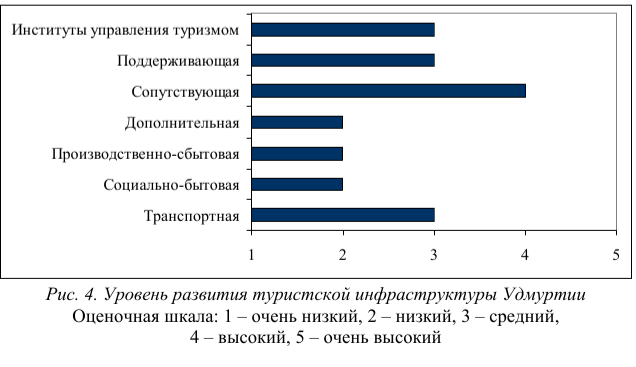 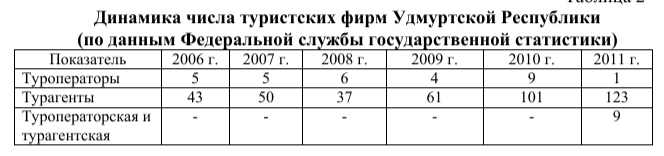 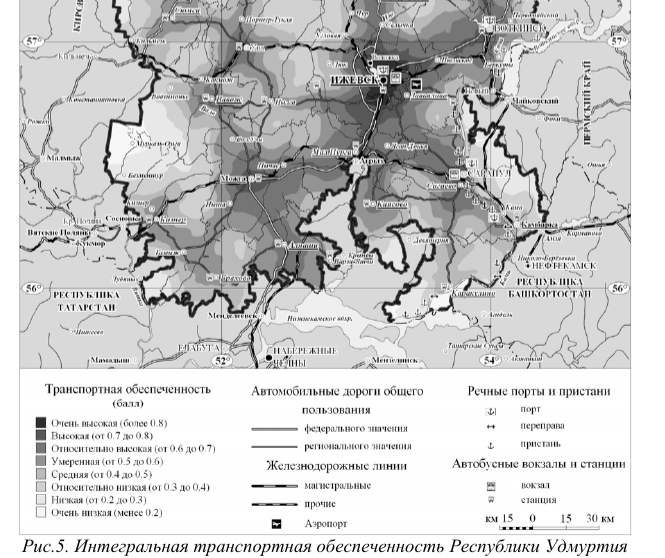 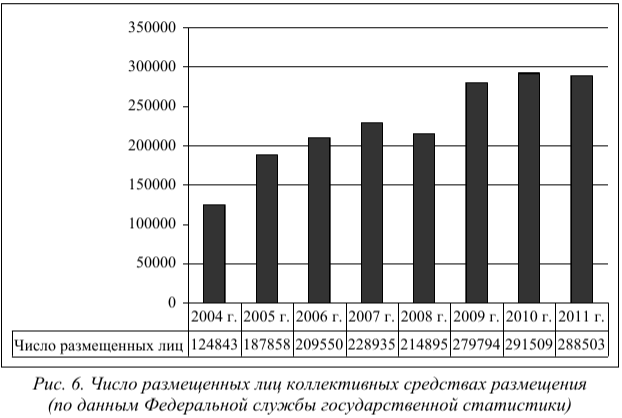 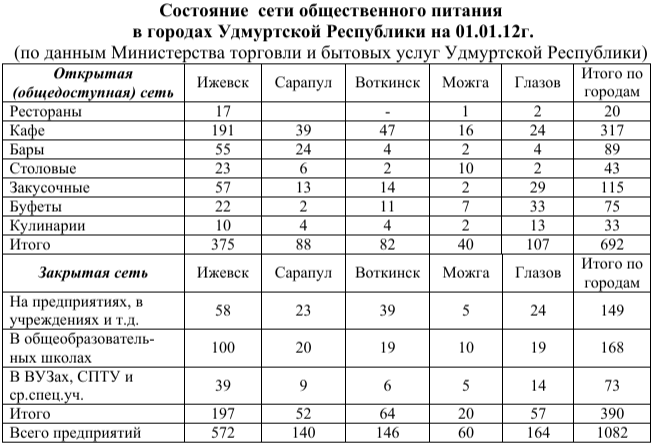 Контрольная точка 3 -   Коллоквиум. Энергосбережение в профессиональной и бытовой деятельности. Методы энергосбережения и энергоэффективности
 Подготовка выступлений в формате презентаций на заданную тематику в группах 4-6  человек. Каждая группа даёт единую оценку другим выступающим по 10-бальной шкале, после чего происходит обсуждение в рамках общей тематики выступлений. Выступающие получают оценкиТематика выступлений - альтернативные источники получения энергии – технологии примеры, практика - оптимизация энергорасходования на предприятиях, энергоэффективность – технологии, примеры, оптимизация - государственное регулирование энергосбережения и энергоэффективности в профессиональных сферах. – современная ситуация, примеры, тенденции - основные методики энергосбережения и энергоэффективности – уровни, методики, подходы, расчёт эффективности.-  энергосбережение в сфере услуг – специфика, потребности, эффективность, оптимизация расходов для малого и среднего бизнеса. Контрольная точка 4 -   Проектирование. Защита проектов.  Ресурсосберегающее проектирование. Управление ресурсосбережением «Разработка проекта по Московской области по ресурсосберегающей тематике»Защита итогового проекта.   Ресурсосберегающее проектирование. Управление ресурсосбережением «Разработка ресурсосберегающего проекта  в  муниципальном районе Московской области»Рекомендации к выполнению задания:Работа выполняется в группах из 6-7 человек.Обучающиеся выбирают тему проект согласно интересу к какому-либо направлению ресусосбережения и муниципалитету, согласовывают тему с преподавателем. Работа последовательно выполняется под руководством и контролем преподавателя в рамках времени самостоятельной работы, основные моменты будут разъясняться в ходе изучения отдельных тем во время курса. Для разработки проекта используются многочисленные источники: Internet, справочники, каталоги, энциклопедии, путеводители, журналы, карты, схемы и др. Результатом практической работы должен стать ресурсосберегающий проект  по муниципальному району Московской области по выбранной ресурсосберегающей тематике.Проект должен содержать следующие пункты:- актуальность в рамках муниципалитета- анализ ресурсной составляющей муниципалитета МО- основные принципы ресурсосбережения и ресурсопользования- практическую ценностьТребования к оформлению практической работы:Титульный лист оформляется по стандартной форме ВКР (см. портал университета);Содержание работы; На последующих страницах располагаются указанные выше пункта по содержанию проекта;В конце работы располагается список литературы и других источников информации, которые оформляются согласно ГОСТу;В тексте работы обязательно должны быть ссылки на использованную литературу и другие источники информации, которые представляются в виде соответствующих пунктам списка литературы цифр в квадратных скобках (например, [3]);В работу желательно включение фотографий, рисунков и схем, которые могут быть как распечатанными, так и в виде вклеенных вырезок из газет, журналов и т.п.;Параметры страницы: формат А4, порядковые номера страниц проставляются внизу по центру (начиная с 3-й страницы), поля: слева – 30 мм, справа – 10 мм, сверху и снизу – 20 мм;Формат текста: шрифт Times New Roman, кегль 12, 1 интервал, выравнивание основного текста по ширине; Объем работы должен составлять не более 20 страниц.Практическая работа представляется преподавателю в отпечатанном виде или на электронном носителе с обеспечением со стороны авторов средств воспроизводства проекта.  Альтернативой проведения контрольной точки 4 является комбинированная контрольная точка 2 вопроса/1 задача. Вопросы  полностью соответствуют тематике занятий и подробно изложены в пункте 7.4. «Контрольные вопросы». Задачей является расчёт эффективности использования энергосберегающих ламп. В ходе работы студент сравнивает показатели стоимости, срока использования и мощности люминисцентных, энергосберегающих и ламп накаливания и вычисляет  энергоэффективность ламп в сравнении друг с другом.Промежуточная аттестация.Устный опрос.1. Основные понятия по энергосбережению 2. Традиционная энергетика и ее характеристика 3. Нетрадиционная энергетика и ее характеристика. Другие виды нетрадиционной энер-гетики 4. Нетрадиционная энергетика и строительство 5. Перспективы развития мировой энергетики. 6. Мировой опыт энергосбережения. 7. Опыт энергосберегающей политики в США, Японии, Дании. 8. Понятие “энергия”, виды энергии. Закон сохранения энергии. Определение энергии. Источники энергии. Виды энергии (с примерами). 9. Виды топлива. Условное топливо. Классификация видов топлива по их агрегатному состоянию. Примеры различных видов топлива. 10. Первичные энергетические ресурсы. Определение, примеры. 11. Вторичные энергетические ресурсы. Определение, примеры 12. Современная энергетика. Энергетика России. Что такое энергетика? Уровни потреб-ления энергии в России. Проблемы современной энергетики. 13. Традиционная энергетика. Виды традиционной энергетики (с примерами). АЭС, ТЭС, ГЭС. Наличие ЭС в России, обеспеченность энергией собственными традиционными источниками. 14. Нетрадиционная энергетика. Виды нетрадиционной энергетики (с примерами). Обес-печенность России энергией собственными нетрадиционными источниками. 15. Распределение энергии. Электросети (ЛЭП) и теплосети, их виды. 16. Потребление энергии. Потребители электроэнергии и теплоэнергии. 17. Формы учёта расхода энергии. Основные формы учёта энергии (С помощью КИПов, расчётный метод, опытно-расчётный способ). Примеры. 18. Надёжность в энергетике и качество энергии. Понятие надёжности в энергетике. Ка-чество электрической и тепловой энергии. 19. Нормы расхода энергии. Перечислить существующие в России нормы расхода энер-гии (водоснабжение, электрическая энергия и т.п.). 20. Основные направления энергосбережения (на производстве, в ЖКХ, в АПК). 21. Экономия энергии в быту. Энергосбережение в отопительный период. Основные ре-комендации по экономии различных видов энергии в быту. 22. Экономика и энергосбережение. Связь экономики с энергосбережением. Цены и та-рифы на энергетические услуги. Формы финансирования проектов по энергосбереже-нию. 23. Энергетический менеджмент. Энергетический аудит. Раскрыть понятия менеджмент и аудит, их цели и задачи, стадии (этапы) проведения. 24. Опыт энергосбережения за рубежом. На примере нескольких стран показать суще-ствующие зарубежные технологии и способы экономии энергии или её получения альтернативными методами. 25. Перспективы развития мировой энергетики. Указать основные мировые тенденции в энергетике, приоритеты одних видов энергии над другими. 26. Экология и энергетика. Предмет и задачи экологии. Связь экологии с энергетикой. 27. Нормативно-законодательная база энергосбережения в Беларуси. Государственное управление в энергосбережении. Конституция Беларуси, Закон РБ ”Об энергосбере-жении” и иные НПА, регулирующие производство, распределение и потребление энергии. 28. Основные показатели эффективности использования энергии и энергосбережения. Стандартизация энергопотребления – база энергосбережения 29. Энергобаланс и его виды. 30. Экологические проблемы энергетики. Взаимосвязь экологии и энергосбережения. 31. Мировой энергетический баланс (энергобалансы различных стран). Тенденции его изменения. 32. Энергетический баланс России (ее отдельных регионов). 33. Законодательство в области энергосбережения в зарубежных странах. 34. Тарифы на отдельные виды энергетических ресурсов, динамика и перспективы их из-менения (для промышленных предприятий, для объектов ЖКХ). 35. Причины энергетических кризисов в отдельных регионах России, пути решения про-блем. 36. Влияние добычи энергетических ресурсов на экологическую ситуацию в стране. 37. Мероприятия по ограничению потреблению воды промышленными и бытовыми по-требителями. Их связь с энергосбережением. 38. Резервы энергосбережения и энергосберегающие мероприятия в различных отраслях промышленности. 39. Применение новых энергосберегающих технологий в промышленности. 40. Применение новых энергосберегающих технологий в жилищно-коммунальном хозяй-стве. 41. Практика использования нетрадиционных и возобновляемых энергетических ресурсов для энергосбережения. 42. Киотский протокол об ограничении выбросов в окружающую среду. 43. Деятельность региональных центров по энергосбережению. 44. Реформа энергетики и ее возможные последствия. 45. Международные энергосберегающие организации, практика их деятельности. 46. Способы уменьшения потерь энергии в тепловых сетях. 47. Энергосбережение в системах освещения зданий. 48. Перспективы применения тепловых насосов в энергетике России. 49. Новые системы отопления зданий: "теплые полы", системы лучистого обогрева. 50. Наиболее энергоемкие технологические процессы в промышленности и пути умень-шения их энергоемкости. 51. Методы стимулирования энергосбережением в России и за рубежом. 52. Организационная структура управлением энергосбережением в России. 53. Цели и методы энергетического аудита. 54. Возобновляемые источники энергии и их влияние на окружающую среду. 55. Устройства приема и утилизации солнечной энергии. 56. Ветроэнергетические установки принцип действия их классификация. 57. Биомасса как возобновляемый источник энергии. 58. Производство энергии традиционными методами. 59. Активные и пассивные методы энергосбережения 60. Прямая и косвенная экономия энергии. Тестовые задания.Вопрос № 1 С какого момента на территории России может быть введен запрет оборота ламп накалива-ния мощностью 75 Вт и выше? a) С 1 января 2011 года b) С 1 января 2012 года c) С 1 января 2013 года d) С 1 января 2014 года Вопрос № 2 Эквивалент лампы накаливания 75 Вт - это компактная люминисцентная лампа... a) 7 Вт b) 15 Вт c) 20 Вт d) 45 Вт Вопрос № 3 С целью экономии электроэнергии, холодильник нужно... a) Ставить возле газовой плиты или возле батареи b) Не размораживать c) Ставить в холодное место d) Использовать для замораживания теплых, неостывших продуктов Вопрос № 4 Кто должен предложить жильцам многоквартирных домов перечень мероприятий по энерго-сбережению? a) И Ресурсоснабжающие организации, И управляющие компании b) ТОЛЬКО Ресурсоснабжающие организации c) ТОЛЬКО Управляющие компании d) Жильцы должны сами предложить перечень мероприятий Ресурсоснабжающим организациям и Управляющим компаниям Вопрос № 5 Каким дисплеям и типам телевизоров стоит отдавать предпочтение с точки зрения энерго-сбережения? a) С электронно-лучевой трубкой b) С жидкокристаллическим дисплеем c) С плазменным экраном d) Все три типа практически эквивалентны по мощности Вопрос № 6 Заменив лампу 100 Вт на компактную люминисцентную 25 Вт, при включении в среднем на 3 часа в день, годовая экономия составит... a) 50 кВт.ч. b) 750 кВт.ч. c) 25 кВт.ч. d) 82 кВт.ч. Вопрос № 7 Когда на компьютерной и оргтехнике должны начать публиковать класс энергоэффективно-сти? a) С 1 января 2010 года b) С 1 июля 2010 года c) С 1 января 2011 года d) С 1 января 2012 года Вопрос № 8 На электроплите экономнее применять посуду... a) С ровным дном и прозрачной крышкой b) С выпуклым дном и непрозрачной крышкой c) С вогнутым дном и прозрачной крышкой d) С толстым дном и непрозрачной крышкой Вопрос № 9 Когда на бытовой технике (кроме компьютерной и оргтехники), в соответствии с законом "Об энергосбережении", должны начать публиковать класс энергоэффективности? a) С 1 января 2010 года b) С 1 января 2011 года c) С 1 января 2012 года d) С 1 июля 2010 года Вопрос № 10 Для уменьшения потребления электроэнергии телевизором или монитором... a) Нужно установить его так, чтобы свет падал на экран b) Нужно установить регулировку яркости на максимум c) Нужно установить его в темный угол, чтобы свет не падал на экран d) Нужно поставить его в теплое место, ближе к батарее отопления Вопрос № 11 С какого момента на территории России запрещается оборот ламп накаливания мощностью 100 Вт и выше? a) С 1 января 2010 года b) С 1 января 2011 года c) С 1 января 2012 года d) С 1 января 2013 года Вопрос № 12 Техника в режиме ожидания (с "красным глазком")... a) Потребляет энергию батареек дистанционного пульта управления b) Генерирует накопленную в приборе энергию в сеть c) Потребляет энергию из сети d) Создает помехи в сети Вопрос № 13 С какого момента на территории России может быть введен запрет оборота ламп накалива-ния мощностью 25 Вт и выше?a) С 1 января 2011 года b) С 1 января 2012 года c) С 1 января 2013 года d) С 1 января 2014 года Вопрос № 14 Наиболее эффективно расходует электроэнергию утюг, который... a) Используется для глажки небольших порций белья b) Не выключается каждый раз, когда гладящий отвлекается на 10 минут c) Включен на полную мощность d) Гладит увлажненное белье Вопрос № 15 Зарядные устройства ноутбуков и сотовых телефонов... a) Нужно оставлять в розетке, даже если телефон или ноутбук не заряжается b) Нужно вынимать из розетки, как только зарядили телефон или ноутбук c) Нельзя включать параллельно с утюгом d) Нельзя включать параллельно с пылесосом Вопрос № 16 В чем измеряется мощность электрического прибора? a) В киловатт-часах b) В ваттах или киловаттах c) В амперах или миллиамперах d) В вольтах Вопрос № 17 120 Ватт - это... a) 12 киловатт-часов b) 0,12 киловатт c) 1,2 киловатт d) 1200 киловатт-часов Вопрос № 18 До какой даты собственники многоквартирных домов должны обеспечить их индивидуаль-ными и коллективными приборами учета? a) До 1 июля 2010 года b) До 1 января 2011 года c) До 1 января 2012 года d) До 1 января 2014 года Вопрос № 19 Каким обоям нужно отдавать предпочтение при ремонте, чтобы снижать потребление элек-троэнергии? a) Красным b) Моющимся c) Светлым d) Зеленым Вопрос № 20 Если прибор потребляет 50 Вт и работает 3 часа каждый день, то за месяц (30 дней) он по-требит... a) 150 Вт b) 4,5 киловатт-часа c) 150 киловатт-часов d) 500 Вт Вопрос № 21 Номер и дата закона "Об энергосбережении и о повышении энергетической эффективности" a) № 211 от 12 июня 2008 года b) № 663 от 15 мая 2005 года c) № 261 от 23 ноября 2009 года d) № 163 от 1 июля 2010 года Вопрос № 22 Использование настольных ламп, бра и торшеров, с точки зрения энергосбережения... a) Не рекомендуется, т.к. увеличивает потребление электроэнергии b) Не рекомендуется, т.к. создает только местное освещение c) Рекомендуется, т.к. позволяет реже включать люстру или включать люстру меньшей мощно-сти d) Не имеет значения Вопрос № 23 С целью экономии электроэнергии, электрочайник нужно... a) Реже чистить от накипи b) Использовать с водопроводной, нефильтрованной водой c) Заливать водой на треть, если собираетесь выпить одну чашку d) Покупать как можно большей мощности и объема Вопрос № 24 Электрообогреватель со встроенным вентилятором по сравнению с моделью без вентилято-ра... a) Менее эффективен, т.к. расходует электроэнергию не столько на обогрев, сколько на работу вентилятора b) Более эффективен, т.к. позволяет быстро распределить теплый воздух по комнате и снизить время работы (и потребляемую энергию) c) Одинаково эффективен, т.к. электроэнергия на привод вентилятора тоже превращается в теп-ло d) Неэффективен, т.к. выдувает теплый воздух из квартиры Вопрос № 25 Когда включен кондиционер, с целью минимизации потребления электроэнергии... a) Нужно закрывать окна и двери b) Нужно открыть двери, но закрыть окна c) Нужно открыть окна, но закрыть двери d) Нужно открыть окна и двери Вопрос № 26 Если тариф за электроэнергию 2 рубля за киловатт-час, то прибор мощностью 100 Ватт, ра-ботая в среднем 1 час в день, потребит за год энергии на... a) 73 рубля b) 730 рублей c) 200 рублей d) 2000 рублей Вопрос № 27 Чтобы настроить на компьютере режим энергосбережения, нужно... a) Перейти в Панель Управления, значок "электропитание" b) Снять крышку, отрегулировать настройки системной платы c) Снять крышку, отрегулировать настройки блока питания d) Перейти в меню, выбрать настройку режима энергосбережения офисных программ Вопрос № 28 Выбирая между газовой (при наличии централизованного газоснабжения) и электрической плитой... a) Необходимо выбирать электроплиту - она экономнее b) Необходимо выбирать газовую плиту - газ обойдется дешевле c) Необходимо выбирать газовую, если нет счетчика на газ, иначе - электрическую d) Необходимо выбирать электрическую, если есть счетчик на электроэнергию, иначе - газовую Вопрос № 29 Как обозначаются классы энергоэффективности? a) Цифрами I, II, III и т.д. - от более эффективного к менее эффективному b) Буквами A, B, C и т.д. - от более эффективного к менее эффективному c) Знаками ++, +, -, -- и т.д. - от более эффективного к менее эффективному d) Знаками E100, E50, Е25 и т.д. - от более эффективного к менее эффективному Вопрос № 30 Тариф для населения в ближайшие годы... a) Будет снижаться b) Останется на прежнем уровне c) Будет расти примерно на величину инфляции d) Будет расти опережающими инфляцию темпам 7.4. Содержание занятий семинарского типа.Занятия семинарского типа по дисциплине «Ресурсосбережение в туриндустрии и индустрии гостеприимства» проводятся в форме практических занятий.Содержание занятий семинарского типа.Практическое занятие 1.Вид практического занятия: семинар-диспут/панельТема и содержание занятия: Ресурсосбережение: эффективность, экологичность или рациональность? Национальные модели ресурсосбережения. Цель занятия: выявление сути понятий, их приоритетности и соотношения. Выявление сути и особенностей национальных моделей ресурсосбережения.Практические знания, умения и навыки: усвоение базовых понятий, опыт дискуссий и исследования, работы с литературными источниками.Продолжительность занятия – 2 часа/2 часаПрактическое занятие 2.Вид практического занятия: тренингТема и содержание занятия: Допустимые, разрешенные, оптимальные и рациональные нагрузки и воздействия (нормы и пределы) в ресурсосбережении.Цель занятия: провести определение допустимых и рациональных нагрузок на объекты и субъекты в процессе осуществления и/или планирования ресурсопользования.Практические знания, умения и навыки: усвоение умений определения норм и пределов нагрузок в ресурсопользовании.Продолжительность занятия – 2 часа/ -Практическое занятие 3.Вид практического занятия: решение задачТема и содержание занятия: Оценка потенциала ресурсов территорий, объектов и субъектов.Цель занятия: освоение методик количественной, качественной и смешанной оценкиПрактические знания, умения и навыки: в области решения задач по оценке ценности ресурсов и потенциалов объектов, субъектов и территорийПродолжительность занятия – 2 часа/ -Практическое занятие 4.Вид практического занятия: разработка опорной схемы.Тема и содержание занятия: Нормативно-правовые основы ресурсосбережения.Цель занятия: составить опорную схему по базовым документам нормативно-правового обеспечения ресурсосбережения.Практические знания, умения и навыки: формирование умений обобщения нормативно-правовой информации, работы с Консультант+Продолжительность занятия – 2 часа/ - Практическое занятие 5.Вид практического занятия: моделирующая игра.Тема и содержание занятия: Ресурсосбережение природных ресурсов.Цель занятия: решение проблемной профессиональной ситуации в области рационального ресурсопользования и -сбережения: оптимизация используемых ресурсов, подборки субститутов, изучение и моделирование экосистем и т.п.Практические знания, умения и навыки: формирование знаний и умений рационального природолльзования, культуры отношения к природе.Продолжительность занятия – 2 часа -Практическое занятие 6.Вид практического занятия: кейсы.Тема и содержание занятия: Ресурсосбережение общественных ресурсов.Цель занятия: решить кейс по экологической экспертизе объектов сервиса и туризма.Практические знания, умения и навыки: формирование знаний и умений в области экологической экспертизы, работы с дополнительными источниками информации, системного мышления, культуры отношения к обществу и отдельным субъектам.Продолжительность занятия – 2 часа / -Практическое занятие 7.Вид практического занятия: пространственное моделирование.Тема и содержание занятия: Ресурсосбережение пространственных ресурсов.Цель занятия: решение задачи штандорта и пространственного моделирования объектов сервиса и туризма (например, базы отдыха, гостиничного комплекса, туристского центра, курорта и т.п.).Практические знания, умения и навыки: формирование знаний и умений в области выбора и оценки оптимального пространственного положения, пространственной планировки объектов.Продолжительность занятия – 2 часа/ - Практическое занятие 8.Вид практического занятия: коллоквиум.Тема и содержание занятия: Энергосбережение в профессиональной и бытовой деятельности. Методы энергосбережения и энергоэффективности.Цель занятия: проверка знаний обучающихся по заранее данным вопросам:Сущность и функции энергии .Источники энергии.Потребители и транзитеры энергииПонятие и особенности энергосбережения. Проблемы энергосбережения и -пользования. «Умный дом» и эко-дом. Энергоэффективность зданий, сооружений и оборудования. Инжиниринг и практика энергосбережения. Энергоаудит.Практические знания, умения и навыки: формирование знаний и умений в области энергосбережения и энергоаудита, работы с дополнительными источниками информации, умений анализа полученной ифнормации.Продолжительность занятия – 2 часа./ 2 часа Практическое занятие 9.Вид практического занятия: Защита итогового проекта.Тема и содержание занятия: Ресурсосберегающее проектирование. Управление ресурсосбережением «Разработка ресурсосберегающего проекта  в  муниципальном районе Московской области»Практические знания, умения и навыки: формирование знаний и умений в области применения инструментария системного подхода в проектировании и управлении ресурсосбережением.Продолжительность занятия – 2 часа.Рекомендации к выполнению задания:Работа выполняется в группах из 6-7 человек.Обучающиеся выбирают тему проект согласно интересу к какому-либо направлению ресусосбережения и муниципалитету, согласовывают тему с преподавателем. Работа последовательно выполняется под руководством и контролем преподавателя в рамках времени самостоятельной работы, основные моменты будут разъясняться в ходе изучения отдельных тем во время курса. Для разработки проекта используются многочисленные источники: Internet, справочники, каталоги, энциклопедии, путеводители, журналы, карты, схемы и др. Результатом практической работы должен стать ресурсосберегающий проект  по муниципальному району Московской области по выбранной ресурсосберегающей тематике.Проект должен содержать следующие пункты:- актуальность в рамках муниципалитета- анализ ресурсной составляющей муниципалитета МО- основные принципы ресурсосбережения и ресурсопользования- практическую ценностьТребования к оформлению практической работы:Титульный лист оформляется по стандартной форме ВКР (см. портал университета);Содержание работы; На последующих страницах располагаются указанные выше пункта по содержанию проекта;В конце работы располагается список литературы и других источников информации, которые оформляются согласно ГОСТу;В тексте работы обязательно должны быть ссылки на использованную литературу и другие источники информации, которые представляются в виде соответствующих пунктам списка литературы цифр в квадратных скобках (например, [3]);В работу желательно включение фотографий, рисунков и схем, которые могут быть как распечатанными, так и в виде вклеенных вырезок из газет, журналов и т.п.;Параметры страницы: формат А4, порядковые номера страниц проставляются внизу по центру (начиная с 3-й страницы), поля: слева – 30 мм, справа – 10 мм, сверху и снизу – 20 мм;Формат текста: шрифт Times New Roman, кегль 12, 1 интервал, выравнивание основного текста по ширине; Объем работы должен составлять не более 20 страниц.Практическая работа представляется преподавателю в отпечатанном виде или на электронном носителе с обеспечением со стороны авторов средств воспроизводства проекта.           В рамках текущей аттестации преподавателю предоставляется на выбор проведение тестирования или письменного/устного ответа на контрольные вопросы по курсу дисциплины. Обязательным дополнением является 1 ситуационная задача на основе заданий  контрольных точек 1,2, 4 (задача с лампочками). Задания даются в упрощённой форме для убыстрения результата выполнения и оценки общего понимания студентом умения применять знания полученные в ходе практических заниятий.Тестовые заданияНеобходимо выбрать все правильные ответы:Вопрос № 1С какого момента на территории России может быть введен запрет оборота ламп накаливания мощностью 75 Вт и выше?С 1 января 2011 годаС 1 января 2012 годаС 1 января 2013 годаС 1 января 2014 годаВопрос № 2Эквивалент лампы накаливания 75 Вт - это компактная люминисцентная лампа...7 Вт15 Вт20 Вт45 ВтВопрос № 3С целью экономии электроэнергии, холодильник нужно...Ставить возле газовой плиты или возле батареиНе размораживатьСтавить в холодное местоИспользовать для замораживания теплых, неостывших продуктовВопрос № 4Кто должен предложить жильцам многоквартирных домов перечень мероприятий по энергосбережению?И Ресурсоснабжающие организации, И управляющие компанииТОЛЬКО Ресурсоснабжающие организацииТОЛЬКО Управляющие компанииЖильцы должны сами предложить перечень мероприятий Ресурсоснабжающим организациям и Управляющим компаниямВопрос № 5Каким дисплеям и типам телевизоров стоит отдавать предпочтение с точки зрения энергосбережения?С электронно-лучевой трубкойС жидкокристаллическим дисплеемС плазменным экраномВсе три типа практически эквивалентны по мощностиВопрос № 6Заменив лампу 100 Вт на компактную люминисцентную 25 Вт, при включении в среднем на 3 часа в день, годовая экономия составит...50 кВт.ч.750 кВт.ч.25 кВт.ч.82 кВт.ч.Вопрос № 7Когда на компьютерной и оргтехнике должны начать публиковать класс энергоэффективности? С 1 января 2010 годаС 1 июля 2010 годаС 1 января 2011 годаС 1 января 2012 годаВопрос № 8На электроплите экономнее применять посуду... С ровным дном и прозрачной крышкойС выпуклым дном и непрозрачной крышкойС вогнутым дном и прозрачной крышкойС толстым дном и непрозрачной крышкойВопрос № 9Когда на бытовой технике (кроме компьютерной и оргтехники), в соответствии с законом "Об энергосбережении", должны начать публиковать класс энергоэффективности? С 1 января 2010 годаС 1 января 2011 годаС 1 января 2012 годаС 1 июля 2010 годаВопрос № 10Для уменьшения потребления электроэнергии телевизором или монитором... Нужно установить его так, чтобы свет падал на экранНужно установить регулировку яркости на максимумНужно установить его в темный угол, чтобы свет не падал на экранНужно поставить его в теплое место, ближе к батарее отопленияВопрос № 11С какого момента на территории России запрещается оборот ламп накаливания мощностью 100 Вт и выше? С 1 января 2010 годаС 1 января 2011 годаС 1 января 2012 годаС 1 января 2013 годаВопрос № 12Техника в режиме ожидания (с "красным глазком")... Потребляет энергию батареек дистанционного пульта управленияГенерирует накопленную в приборе энергию в сетьПотребляет энергию из сетиСоздает помехи в сетиВопрос № 13С какого момента на территории России может быть введен запрет оборота ламп накаливания мощностью 25 Вт и выше? С 1 января 2011 годаС 1 января 2012 годаС 1 января 2013 годаС 1 января 2014 годаВопрос № 14Наиболее эффективно расходует электроэнергию утюг, который... Используется для глажки небольших порций бельяНе выключается каждый раз, когда гладящий отвлекается на 10 минутВключен на полную мощностьГладит увлажненное бельеВопрос № 15Зарядные устройства ноутбуков и сотовых телефонов... Нужно оставлять в розетке, даже если телефон или ноутбук не заряжаетсяНужно вынимать из розетки, как только зарядили телефон или ноутбукНельзя включать параллельно с утюгомНельзя включать параллельно с пылесосомВопрос № 16В чем измеряется мощность электрического прибора? В киловатт-часахВ ваттах или киловаттахВ амперах или миллиамперахВ вольтахВопрос № 17120 Ватт - это... 12 киловатт-часов0,12 киловатт1,2 киловатт1200 киловатт-часовВопрос № 18До какой даты собственники многоквартирных домов должны обеспечить их индивидуальными и коллективными приборами учета? До 1 июля 2010 годаДо 1 января 2011 годаДо 1 января 2012 годаДо 1 января 2014 годаВопрос № 19Каким обоям нужно отдавать предпочтение при ремонте, чтобы снижать потребление электроэнергии? КраснымМоющимсяСветлымЗеленымВопрос № 20Если прибор потребляет 50 Вт и работает 3 часа каждый день, то за месяц (30 дней) он потребит... 150 Вт4,5 киловатт-часа150 киловатт-часов500 ВтВопрос № 21Номер и дата закона "Об энергосбережении и о повышении энергетической эффективности" № 211 от 12 июня 2008 года№ 663 от 15 мая 2005 года№ 261 от 23 ноября 2009 года№ 163 от 1 июля 2010 годаВопрос № 22Использование настольных ламп, бра и торшеров, с точки зрения энергосбережения... Не рекомендуется, т.к. увеличивает потребление электроэнергииНе рекомендуется, т.к. создает только местное освещениеРекомендуется, т.к. позволяет реже включать люстру или включать люстру меньшей мощностиНе имеет значенияВопрос № 23С целью экономии электроэнергии, электрочайник нужно... Реже чистить от накипиИспользовать с водопроводной, нефильтрованной водойЗаливать водой на треть, если собираетесь выпить одну чашкуПокупать как можно большей мощности и объемаВопрос № 24Электрообогреватель со встроенным вентилятором по сравнению с моделью без вентилятора... Менее эффективен, т.к. расходует электроэнергию не столько на обогрев, сколько на работу вентилятораБолее эффективен, т.к. позволяет быстро распределить теплый воздух по комнате и снизить время работы (и потребляемую энергию)Одинаково эффективен, т.к. электроэнергия на привод вентилятора тоже превращается в теплоНеэффективен, т.к. выдувает теплый воздух из квартирыВопрос № 25Когда включен кондиционер, с целью минимизации потребления электроэнергии... Нужно закрывать окна и двериНужно открыть двери, но закрыть окнаНужно открыть окна, но закрыть двериНужно открыть окна и двериВопрос № 26Если тариф за электроэнергию 2 рубля за киловатт-час, то прибор мощностью 100 Ватт, работая в среднем 1 час в день, потребит за год энергии на... 73 рубля730 рублей200 рублей2000 рублейВопрос № 27Чтобы настроить на компьютере режим энергосбережения, нужно... Перейти в Панель Управления, значок "электропитание"Снять крышку, отрегулировать настройки системной платыСнять крышку, отрегулировать настройки блока питанияПерейти в меню, выбрать настройку режима энергосбережения  офисных программВопрос № 28Выбирая между газовой (при наличии централизованного газоснабжения) и электрической плитой... Необходимо выбирать электроплиту - она экономнееНеобходимо выбирать газовую плиту - газ обойдется дешевлеНеобходимо выбирать газовую, если нет счетчика на газ, иначе - электрическуюНеобходимо выбирать электрическую, если есть счетчик на электроэнергию, иначе - газовуюВопрос № 29Как обозначаются классы энергоэффективности? Цифрами I, II, III и т.д. - от более эффективного к менее эффективномуБуквами A, B, C и т.д. - от более эффективного к менее эффективномуЗнаками ++, +, -, -- и т.д. - от более эффективного к менее эффективномуЗнаками E100, E50, Е25 и т.д. - от более эффективного к менее эффективномуВопрос № 30Тариф для населения в ближайшие годы... Будет снижатьсяОстанется на прежнем уровнеБудет расти примерно на величину инфляцииБудет расти опережающими инфляцию темпамиКонтрольные вопросыОсновные понятия по энергосбережениюТрадиционная энергетика и ее характеристикаНетрадиционная энергетика и ее характеристика. Другие виды нетрадиционной энергетикиНетрадиционная энергетика и строительство Перспективы развития мировой энергетики.Мировой опыт энергосбережения. Опыт энергосберегающей политики в США, Японии, Дании.Понятие “энергия”, виды энергии. Закон сохранения энергии. Определение энергии. Источники энергии. Виды энергии (с примерами).Виды топлива. Условное топливо. Классификация видов топлива по их агрегатному состоянию. Примеры различных видов топлива.Первичные энергетические ресурсы. Определение, примеры.Вторичные энергетические ресурсы. Определение, примеры.Современная энергетика. Энергетика России. Что такое энергетика? Уровни потребления энергии в России. Проблемы современной энергетики.Традиционная энергетика. Виды традиционной энергетики (с примерами). АЭС, ТЭС, ГЭС. Наличие ЭС в России, обеспеченность энергией собственными традиционными источниками.Нетрадиционная энергетика. Виды нетрадиционной энергетики (с примерами). Обеспеченность России энергией собственными нетрадиционными источниками.Распределение энергии. Электросети (ЛЭП) и теплосети, их виды.Потребление энергии. Потребители электроэнергии и теплоэнергии.Формы учёта расхода энергии. Основные формы учёта энергии (С помощью КИПов, расчётный метод, опытно-расчётный способ). Примеры.Надёжность в энергетике и качество энергии. Понятие надёжности в энергетике. Качество электрической и тепловой энергии.Нормы расхода энергии. Перечислить существующие в России нормы расхода энергии (водоснабжение, электрическая энергия и т.п.).Основные направления энергосбережения (на производстве, в ЖКХ, в АПК).Экономия энергии в быту. Энергосбережение в отопительный период. Основные рекомендации по экономии различных видов энергии в быту.Экономика и энергосбережение. Связь экономики с энергосбережением. Цены и тарифы на энергетические услуги. Формы финансирования проектов по энергосбережению.Энергетический менеджмент. Энергетический аудит. Раскрыть понятия менеджмент и аудит, их цели и задачи, стадии (этапы) проведения.Опыт энергосбережения за рубежом. На примере нескольких стран показать существующие зарубежные технологии и способы экономии энергии или её получения альтернативными методами.Перспективы развития мировой энергетики. Указать основные мировые тенденции в энергетике, приоритеты одних видов энергии над другими.Экология и энергетика. Предмет и задачи экологии. Связь экологии с энергетикой.Нормативно-законодательная база энергосбережения в Беларуси. Государственное управление в энергосбережении. Конституция Беларуси, Закон РБ ”Об энергосбережении” и иные НПА, регулирующие производство, распределение и потребление энергии.Основные показатели эффективности использования энергии и энергосбережения. Стандартизация энергопотребления – база энергосбережения Энергобаланс и его виды.Экологические проблемы энергетики. Взаимосвязь экологии и энергосбережения.Мировой энергетический баланс (энергобалансы различных стран). Тенденции его изменения.Энергетический баланс России (ее отдельных регионов).Законодательство в области энергосбережения в зарубежных странах.Тарифы на отдельные виды энергетических ресурсов, динамика и перспективы их изменения (для промышленных предприятий, для объектов ЖКХ).Причины энергетических кризисов в отдельных регионах России, пути решения проблем.Влияние добычи энергетических ресурсов на экологическую ситуацию в стране.Мероприятия по ограничению потреблению воды промышленными и бытовыми потребителями. Их связь с энергосбережением.Резервы энергосбережения и энергосберегающие мероприятия в различных отраслях промышленности.Применение новых энергосберегающих технологий в промышленности.Применение новых энергосберегающих технологий в жилищно-коммунальном хозяйстве.Практика использования нетрадиционных и возобновляемых энергетических ресурсов для энергосбережения.Киотский протокол об ограничении выбросов в окружающую среду.Деятельность региональных центров по энергосбережению.Реформа энергетики и ее возможные последствия.Международные энергосберегающие организации, практика их деятельности.Способы уменьшения потерь энергии в тепловых сетях.Энергосбережение в системах освещения зданий.Перспективы применения тепловых насосов в энергетике России.Новые системы отопления зданий: "теплые полы", системы лучистого обогрева.Наиболее энергоемкие технологические процессы в промышленности и пути уменьшения их энергоемкости.Методы стимулирования энергосбережением в России и за рубежом.Организационная структура управлением энергосбережением в России.Цели и методы энергетического аудита.Возобновляемые источники энергии и их влияние на окружающую среду.Устройства приема и утилизации солнечной энергии.Ветроэнергетические установки принцип действия их классификация.Биомасса как возобновляемый источник энергии.Производство энергии традиционными методами.Активные и пассивные методы энергосбереженияПрямая и косвенная экономия энергии. 8. Перечень основной и дополнительной учебной литературы; перечень ресурсов информационно-телекоммуникационной сети «Интернет», перечень информационных технологий, используемых при осуществлении образовательного процесса по дисциплине (модулю), включая перечень программного обеспечения и информационных справочных систем ( при необходимости)8.1. Основная литература1. Бобович Б. Б. Управление отходами: Учебное пособие / Б.Б. Бобович. - 2-e изд., испр. и доп. - М.: Форум: НИЦ ИНФРА-М, 2015. - 104 с. http://znanium.com/bookread2.php?book=492711 2. Кондратьев В. В. Организация энергосбережения (энергоменеджмент). Решения ЗСМК-НКМК-НТМК-ЕВРАЗ: Учебное пособие / Под ред. Кондратьев В.В. - М.:НИЦ ИНФРА-М, 2017. - 108 с. http://znanium.com/bookread2.php?book=599254 3. Основы природопользования: Учебное пособие / И.Ю. Григорьева. - М.: НИЦ ИНФРА-М, 2014. 336 с. http://znanium.com/bookread2.php?book=4598908.2. Дополнительная литература1. Экономика природопользования: Учебное пособие / О.С. Шимова, Н.К. Соколовский. - 2-e изд. М.: НИЦ ИНФРА-М, 2014. 272 с. http://znanium.com/bookread2.php?book=4047342. Т.В. Анчарова, М.А. Рашевская, Е.Д. Стебунова. Электроснабжение и электрооборудование зданий и сооружений: Учебник. М.: Форум: НИЦ Инфра-М, 2012. - 416 с. http://www.znanium.com/bookread.php?book=3264583 Технология отходов: Учебник / Л.Я. Шубов, М.Е. Ставровский, А.В. Олейник. - М.: Альфа-М: ИНФРА-М, 2011. -   http://znanium.com/catalog.php?bookinfo=2319074. Технология твердых бытовых отходов: Учебник / Л.Я. Шубов, М.Е. Ставровский, А.В. Олейник; НП "Уником Сервис". - М.: Альфа-М: ИНФРА-М, 2011 http://znanium.com/catalog.php?bookinfo=229168  8.3. Перечень ресурсов информационно-телекоммуникационной сети «Интернет» Портал по энергосбережению «ЭнергоСовет»: www.energosovet.ruБаза справочных, аналитических и статистических материалов в области энергоэффективности «ГИС в области энергосбережения и повышения энергетической эффективности»: gisee.ruПортал «Энерго.ru» - Энергоэффективность и энергосбережение: portal-energo.ruwww.knigafund.ruwww.kniga-s.ruwww.turbooks.ruwww.biznesbooks.comПортал по энергосбережению «ЭнергоСовет»: www.energosovet.ruБаза справочных, аналитических и статистических материалов в области энергоэффективности «ГИС в области энергосбережения и повышения энергетической эффективности»: gisee.ruПортал «Энерго.ru» - Энергоэффективность и энергосбережение: portal-energo.ru8.4. Перечень программного обеспечения, современных профессиональных баз данных и информационных справочных системамMicrosoft Windows Microsoft Office Профессиональная база данных Министерства природных ресурсов и экологии Российской Федерации https://www.mnr.gov.ru/opendata/ Профессиональная база данных по культурным ресурсам, культурным наследиям Министерства культуры РФ  https://opendata.mkrf.ru/opendata/ Профессиональная база данных: единый федеральный реестр туроператоров. https://www.russiatourism.ru/operators/  Справочно-правовая система «Консультант+» [информационно-справочная система] http://www.consultant.ru 7.Интернет-версия справочно-правовой системы "Гарант" (информационно-правовой портал "Гарант.ру") [информационно-справочная система]:  http://www.garant.ru9. Методические указания для обучающихся по освоению дисциплины (модуля)Для освония дисциплины (модуля)  предусмотрены различные виды занятий: лекции, практические задания, самостоятельная работа обучающихся.С целью упрощения блока методического сопровождения рабочей программы в данных указаниях (методические указания для обучающихся по освоению дисциплины (модуля) предусмотрены форматы методических указаний - проведение практических занятий и выполнение самостоятельной работы обучающихся (сро).Методические указания для обучающихся по освоению дисциплины (модуля) подразумевают наличие методической литературы с учётом рекомендуемого режима и характера учебной работы, а также с учётом необходимого формата (практические занятия, сро) в зависимости от дисциплины (модуля)Лекционные занятия.Лекционное занятие является одной из основных системообразующих форм организации учебного процесса. Лекция — учебное занятие, составляющее основу теоретического обучения и дающее систематизированные основы научных знаний по дисциплине, раскрывающее состояние и перспективы развития соответствующей области науки, концентрирующее внимание обучающихся на наиболее сложных, узловых вопросах, стимулирующее их познавательную деятельность и способствующее формированию творческого мышления.Лекция представляет собой систематическое, последовательное, монологическое изложение преподавателем - лектором учебного материала теоретического характера. Такое занятие представляет собой элемент технологии представления учебного материала путем логически стройного, систематически последовательного и ясного изложения. Цель лекции – организация целенаправленной познавательной деятельности студентов по овладению программным материалом учебной дисциплины. Чтение курса лекций позволяет дать связанное, последовательное изложение материала в соответствии с новейшими данными науки, сообщить слушателям основное содержание предмета в целостном, систематизированном виде. Формы проведения лекционных занятий: - вводная; - лекция-обсуждение; - проблемного изложения; - академическая лекция, - академическая лекция с визуализацией; - обзорная лекция, - лекция с заранее запланированными ошибками; - лекция-конференцияТеоретические занятия (лекции) организуются по потокам, которые обычно объединяют несколько студенческих групп, учебные планы которых предусматривают изучение данной дисциплины. Практические занятияЦель и задачи практических занятий: практические занятия должны сформировать у студентов системный подход к постановке и решению проблем эффективного использования энергетических ресурсов. Задачи дисциплины: Раскрытие теоретико-методологических основ дисциплины;Изучение нормативно-правовых основ ресурсосбережения;Изучение основных технологий и инноваций ресурсосбережения;Изучение основ ресурсосбережения природных ресурсов;Изучение основ ресурсосбережения общественных ресурсов;Изучение основ ресурсосбережения пространственных ресурсов;Усвоение основ организации энергосбережения в профессиональной и бытовой деятельности, методов энергосбережения и энергоэффективности;Формирование культуры ресурсосбереженияПрактические занятия имеют целью более глубокое изучение и усвоение материала лекционного курса «Ресурсосбережение», содержат вопросы, задачи и ситуации, которые должны быть решены, а их результаты освоены обучающимся под руководством преподавателя. Кроме того, в план практических занятий включены темы дополнительные домашние задания для самостоятельного обучения, позволяющие более качественно освоить курс. Задания являются обязательными для выполнения и являются промежуточными этапами контроля знаний по курсу. Виды практических занятий Практическая работа заключается в выполнении обучающимися, под руководством преподавателя, комплекса учебных заданий направленных на усвоение научно-теоретических основ учебной дисциплины, приобретение практических умений и навыков практической работы с применением современных информационных и коммуникационных технологий. Формы проведения практических занятий: - неимитационные (семинар-диспут/панель, кейсы, коллоквиумы), - имитационные (тренинг, моделирующие игры, пространственное моделирование, решение типовых практических задач, проектирование, разработка опорной схемы).Практические занятия способствуют более глубокому пониманию теоретического материала учебного курса, а также развитию, формированию и становлению различных уровней составляющих профессиональной компетентности обучающихся. Основой практикума выступают типовые задачи ресурсосбережения, которые должен уметь решать обучающийся, профессиональная деятельность которого будет связана с управлением и оптимизацией.Самостоятельная работа обучающихсяЦелью самостоятельной работы студентов при изучении дисциплины Управление демографическими процессами территорий является овладение фундаментальными знаниями, профессиональными умениями и навыками по профилю дисциплины, опытом творческой, аналитической и исследовательской деятельности. Задачами самостоятельной работы студентов при изучении дисциплины Управление демографическими процессами территорий являются: систематизация и закрепление полученных теоретических знаний и практических умений студентов;углубление и расширение теоретических знаний;формирование умений использовать нормативную, правовую, справочную документацию и специальную литературу; развитие познавательных способностей и активности студентов: творческой инициативы, самостоятельности, ответственности и организованности; формирование самостоятельности мышления, способностей к саморазвитию, самосовершенствованию и самореализации; развитие исследовательских умений;использование материала, собранного и полученного в ходе самостоятельных занятий на практических занятиях, для эффективной подготовки к текущей и промежуточной аттестации.Самостоятельная работа является обязательной для каждого обучающегося.В ходе самостоятельной работы, планируемой по учебной дисциплине, студент должен:- освоить теоретический материал по изучаемой дисциплине (освоение лекционного курса, а также освоение отдельных тем, отдельных вопросов тем, отдельных положений и т.д.);- закрепить знание теоретического материала, используя необходимый инструментарий практическим путем (подготовка докладов с презентациями, выполнение расчетно-практических работ, домашних заданий); - научиться применять полученные знания и практические навыки для анализа ситуации и выработки правильного решения (подготовка к практическим занятиям в интерактивных формах; - применить полученные знания и умения для формирования собственной позиции.10. Материально-техническая база, необходимая для осуществления образовательного процесса по дисциплине (модулю):Учебные занятия по дисциплине «Ресурсосбережение в туриндустрии и индустрии гостеприимства»  проводятся в следующих оборудованных учебных кабинетах:Рабочая программа дисциплины Б.1.В.ОД.3 РЕСУРСОСБЕРЕЖЕНИЕ   В  ТУРИНДУСТРИИ И ИНДУСТРИИ ГОСТЕПРИИМСТВАосновной профессиональной образовательной программы высшего образования – программы бакалавриатапо направлению подготовки: 38.03.02 Менеджментнаправленность (профиль): Менеджмент в туризме и гостеприимствеКвалификация: бакалаврГод начала подготовки: 2017Разработчики: 	Рабочая программа согласована и одобрена директором ОПОП: ПК-15- умением проводить анализ рыночных и специфических рисков для принятия управленческих решений, в том числе при принятии решений об инвестировании и финансированииДОПК-2 - готовностью к ресурсосбережению в профессиональной и бытовой деятельности.№ппИндекс компетенцииПланируемые результаты обучения(компетенции или ее части)№ппИндекс компетенцииПланируемые результаты обучения(компетенции или ее части)1ПК-15умением проводить анализ рыночных и специфических рисков для принятия управленческих решений, в том числе при принятии решений об инвестировании и финансировании2ДОПК-2готовностью к ресурсосбережению в профессиональной и бытовой деятельности№ п/пВиды учебной деятельностиВсего СеместрыСеместрыСеместрыСеместры№ п/пВиды учебной деятельностиВсего 121Контактная работа обучающихся с преподавателем3838в том числе:--1.1Занятия лекционного типа16161.2Занятия семинарского типа, в том числе:1818СеминарыЛабораторные работы Практические занятия18181.3Консультации221.4.Форма промежуточной аттестации (зачет, экзамен)2зачет 22Самостоятельная работа  обучающихся70703Общая трудоемкость                                     час                                                                          з.е.108108Общая трудоемкость                                     час                                                                          з.е.33№ п/пВиды учебной деятельностиВсего СеместрыСеместрыСеместрыСеместры№ п/пВиды учебной деятельностиВсего 11Контактная работа обучающихся с преподавателем1010в том числе:--1.1Занятия лекционного типа221.2Занятия семинарского типа, в том числе:СеминарыЛабораторные работы Практические занятия441.3Консультации221.4.Форма промежуточной аттестации (зачет, экзамен)2Зач.22Самостоятельная работа  обучающихся98983Общая трудоемкость                                     час                                                                          з.е.108108Общая трудоемкость                                     час                                                                          з.е.33Номер недели семестраНаименование разделаНаименование тем лекций, практических работ, лабораторных работ, семинаров, СРОВиды учебных занятий и формы их проведенияВиды учебных занятий и формы их проведенияВиды учебных занятий и формы их проведенияВиды учебных занятий и формы их проведенияВиды учебных занятий и формы их проведенияВиды учебных занятий и формы их проведенияВиды учебных занятий и формы их проведенияВиды учебных занятий и формы их проведенияНомер недели семестраНаименование разделаНаименование тем лекций, практических работ, лабораторных работ, семинаров, СРОКонтактная работа обучающихся с преподавателемКонтактная работа обучающихся с преподавателемКонтактная работа обучающихся с преподавателемКонтактная работа обучающихся с преподавателемКонсультации, акад. часовФорма проведения консультацииСРО, акад. часовФорма проведения СРОНомер недели семестраНаименование разделаНаименование тем лекций, практических работ, лабораторных работ, семинаров, СРОЗанятия лекционного типа,акад. часовФорма проведения занятия лекционного типаПрактические занятия, акад. часоФорма проведения практического занятияКонсультации, акад. часовФорма проведения консультацииСРО, акад. часовФорма проведения СРО11. Теоретико-методологические основы ресурсосбереженияПредмет, задачи, методы, базовые понятия и значение, функции ресурсосбережения, связь с другими дисциплинами, классификация ресурсов и способов ресурсобережения. Кадастры ресурсов. Факторы, подходы и принципы ресурсосбережения1Вводная лекция--2Подготовка к дискуссии11. Теоретико-методологические основы ресурсосбереженияЗарубежный опыт ресурсосбережения. Национальные модели1Лекция-обсуждение--2Работа с дополнительной литературой.11. Теоретико-методологические основы ресурсосбереженияОсновные и альтернативные источники энергии. Допустимые, разрешенные, оптимальные и рациональные нагрузки и воздействия (нормы и пределы) в ресурсосбережении на примере туристских дистенаций. Формы консервации, сбережения и охраны ресурсов. Отходы, вторичное ресурсопользование и ресурсосбережение. Методологические и практические их особенности.2Семинар-диспут/панель31. Теоретико-методологические основы ресурсосбереженияУстойчивое, ответственное и экологичное ресурсопользование и ресурсосбережение туристских территорий. Системный и ситуативный подходы в ресурсосбережении.1Обзорная лекция--8Подготовка к тренингу. Систематизация изученных материалов, работа с дополнительной литературой.31. Теоретико-методологические основы ресурсосбереженияПонятие и структура ресурсного потенциала туристских территорий. Методики оценки  ресурсов и ресурсосбережения2Тренинг 8Подготовка к тренингу. Систематизация изученных материалов, работа с дополнительной литературой.51. Теоретико-методологические основы ресурсосбереженияНормативно-правовые основы ресурсосбережения1Лекция-обсуждение-Контрольная точка 1.6Систематизация изученных материалов, работа с дополнительной литературой.51. Теоретико-методологические основы ресурсосбереженияРесурсосберегающие технологии и инновации в туристском бизнесе. Культура ресурсосбережения и рационального ресурсопользования туристских дистенаций. «Зеленая» экономика.1Академическая лекция--6Систематизация изученных материалов.5Сущность и особенности ресурсосбережения природных ресурсов туризма : атмосферно-климатических, орографических, геологических, гидрологических и биологических--2Решение типовых практических задач. Контрольная точка 2.6Систематизация изученных материалов.72. Нормативно-правовые основы ресурсосбереженияСущность и особенности ресурсосбережения в природных территориальных комплексов и систем1Обзорная лекция2Разработка опорной схемы2Работа с Консультант+3. Ресурсосберегающие технологии и инновации. Культура ресурсосбережения и рационального ресурсопользования. «Зеленая» экономика.Сущность и особенности ресурсосбережения общественных ресурсов: культурно-исторических, социальных, экономических (в т.ч. инфраструктуры и трудовых ресурсов), политико-правовых, информационных, технологических туристских  предприятий 1Проблемного изложения2Разработка опорной схемы2Работа с дополнительной литературой.94. Ресурсосбережение   природных ресурсовПространство и географическое положение как ресурс, сущность и особенности их сбережения как ресурса. Пространственные системы и ресурсосбережение. Географические и архитектурно-планировочные подходы в ресурсосбережении.2Академическая лекция с визуализацией--6Подготовка материалов и решение заданных задач и заданий94. Ресурсосбережение   природных ресурсовСущность, функции, источники, потребители, транзитеры энергии, особенности энергосбережения. Проблемы энергосбережения и –пользования. «Умный дом» и эко-дом. Энергоэффективность зданий, сооружений и оборудования. Инжиниринг и практика энергосбережения. Энергоаудит.2Академическая лекция с визуализацией--4Подготовка материалов и решение заданных задач и заданий4. Ресурсосбережение   природных ресурсовСущность, принципы, методы и подходы--2Моделирующая игра4Подготовка материалов и решение заданных задач и заданий115. Ресурсосбережение   в  туриндустрии и индустрии гостеприимства общественных ресурсовПредмет, задачи, методы, базовые понятия и значение, функции ресурсосбережения, связь с другими дисциплинами, классификация ресурсов и способов ресурсобережения. Кадастры ресурсов. Факторы, подходы и принципы ресурсосбережения2Лекция с заранее запланированными ошибками--8Подготовка докладов, работа с дополнительной литературой. 115. Ресурсосбережение   в  туриндустрии и индустрии гостеприимства общественных ресурсовЗарубежный опыт ресурсосбережения. Национальные модели--2Кейсы8Подготовка докладов, работа с дополнительной литературой. 136. Ресурсосбережение   в  туриндустрии и индустрии гостеприимства пространственных ресурсовОсновные и альтернативные источники энергии. Допустимые, разрешенные, оптимальные и рациональные нагрузки и воздействия (нормы и пределы) в ресурсосбережении на примере туристских дистенаций. Формы консервации, сбережения и охраны ресурсов. Отходы, вторичное ресурсопользование и ресурсосбережение. Методологические и практические их особенности.2Академическая лекция--6Систематизация изученных материалов, работа с дополнительной литературой.136. Ресурсосбережение   в  туриндустрии и индустрии гостеприимства пространственных ресурсовУстойчивое, ответственное и экологичное ресурсопользование и ресурсосбережение туристских территорий. Системный и ситуативный подходы в ресурсосбережении.--2Пространственное моделирование. Контрольная точка 3.6Систематизация изученных материалов, работа с дополнительной литературой.137. Энергосбережение в профессиональной и бытовой деятельности. Методы энергосбережения и энергоэффективности.Понятие и структура ресурсного потенциала туристских территорий. Методики оценки  ресурсов и ресурсосбережения, принятие управленческих решений.2Лекция-конференция--12Подготовка к коллоквиуму. Систематизация изученных материалов, работа с дополнительной литературой.137. Энергосбережение в профессиональной и бытовой деятельности. Методы энергосбережения и энергоэффективности.Нормативно-правовые основы ресурсосбережения--2КоллоквиумПодготовка к коллоквиуму. Систематизация изученных материалов, работа с дополнительной литературой.158. Ресурсосберегающее проектирование. Управление Ресурсосбережение   в  туриндустрии и индустрии гостеприимствамРесурсосберегающие технологии и инновации в туристском бизнесе, риски и инвестиции. Культура ресурсосбережения и рационального ресурсопользования туристских дистенаций. «Зеленая» экономика. 1Лекция-обсуждение--6Систематизация изученных материалов, работа с дополнительной литературой.158. Ресурсосберегающее проектирование. Управление Ресурсосбережение   в  туриндустрии и индустрии гостеприимствамСущность и особенности ресурсосбережения природных ресурсов туризма : атмосферно-климатических, орографических, геологических, гидрологических и биологических--2Проектирование. Контрольная точка 4.6Систематизация изученных материалов, работа с дополнительной литературой.Итого 161870КонсультацияКонсультация2Промежуточная аттестация – 2 часа, зачетПромежуточная аттестация – 2 часа, зачетНомер недели семестраНаименование разделаНаименование тем лекций, практических работ, лабораторных работ, семинаров, СРОВиды учебных занятий и формы их проведенияВиды учебных занятий и формы их проведенияВиды учебных занятий и формы их проведенияВиды учебных занятий и формы их проведенияВиды учебных занятий и формы их проведенияВиды учебных занятий и формы их проведенияВиды учебных занятий и формы их проведенияВиды учебных занятий и формы их проведенияНомер недели семестраНаименование разделаНаименование тем лекций, практических работ, лабораторных работ, семинаров, СРОКонтактная работа обучающихся с преподавателемКонтактная работа обучающихся с преподавателемКонтактная работа обучающихся с преподавателемКонтактная работа обучающихся с преподавателемКонсультации, акад. часовФорма проведения консультацииСРО, акад. часовФорма проведения СРОНомер недели семестраНаименование разделаНаименование тем лекций, практических работ, лабораторных работ, семинаров, СРОЗанятия лекционного типа,акад. часовФорма проведения занятия лекционного типаПрактические занятия, акад.часоФорма проведения практического занятияКонсультации, акад. часовФорма проведения консультацииСРО, акад. часовФорма проведения СРОТеоретико-методологические основы ресурсосбереженияПредмет, задачи, методы, базовые понятия и значение, функции ресурсосбережения, связь с другими дисциплинами, классификация ресурсов и способов ресурсобережения. Кадастры ресурсов. Факторы, подходы и принципы ресурсосбережения2Обзорная лекция2Семинар-диспут8Подготовка к дискуссииТеоретико-методологические основы ресурсосбереженияЗарубежный опыт ресурсосбережения. Национальные модели2Обзорная лекция2Семинар-диспутТеоретико-методологические основы ресурсосбереженияОсновные и альтернативные источники энергии. Допустимые, разрешенные, оптимальные и рациональные нагрузки и воздействия (нормы и пределы) в ресурсосбережении на примере туристских дистенаций. Формы консервации, сбережения и охраны ресурсов. Отходы, вторичное ресурсопользование и ресурсосбережение. Методологические и практические их особенности.2Обзорная лекция2Семинар-диспут12Систематизация изученных материалов, работа с дополнительной литературой. Контрольная точка 1.Теоретико-методологические основы ресурсосбереженияУстойчивое, ответственное и экологичное ресурсопользование и ресурсосбережение туристских территорий. Системный и ситуативный подходы в ресурсосбережении.2Обзорная лекция2Семинар-диспут10Систематизация изученных материалов, работа с дополнительной литературой.Теоретико-методологические основы ресурсосбереженияПонятие и структура ресурсного потенциала туристских территорий. Методики оценки  ресурсов и ресурсосбережения, принятие управленческих решений2Обзорная лекция2Семинар-диспут10Систематизация изученных материалов, работа с дополнительной литературой. Контрольная точка 2.Нормативно-правовые основы ресурсосбереженияНормативно-правовые основы ресурсосбережения2Обзорная лекция2Семинар-диспутРесурсосберегающие технологии и инновации. Культура ресурсосбережения и рационального ресурсопользования. «Зеленая» экономика Ресурсосберегающие технологии и инновации в туристском бизнесе, риски и инвестиции. Культура ресурсосбережения и рационального ресурсопользования туристских дистенаций. «Зеленая» экономика.2Обзорная лекция2Семинар-диспутРесурсосбережение   в  туриндустрии и индустрии гостеприимства природных ресурсовСущность и особенности ресурсосбережения природных ресурсов туризма : атмосферно-климатических, орографических, геологических, гидрологических и биологических2Обзорная лекция2Семинар-диспут10Работа с дополнительной литературой.Ресурсосбережение   в  туриндустрии и индустрии гостеприимства природных ресурсовСущность и особенности ресурсосбережения в природных территориальных комплексов и систем2Обзорная лекция2Семинар-диспут8Работа с дополнительной литературой.Ресурсосбережение   в  туриндустрии и индустрии гостеприимства общественных ресурсовСущность и особенности ресурсосбережения общественных ресурсов: культурно-исторических, социальных, экономических (в т.ч. инфраструктуры и трудовых ресурсов), политико-правовых, информационных, технологических туристских  предприятий 2Обзорная лекция2Семинар-диспут10Работа с дополнительной литературой.Ресурсосбережение   в  туриндустрии и индустрии гостеприимства пространственных ресурсовПространство и географическое положение как ресурс, сущность и особенности их сбережения как ресурса. Пространственные системы и ресурсосбережение. Географические и архитектурно-планировочные подходы в ресурсосбережении.2Обзорная лекция2Семинар-диспут6Систематизация изученных материалов, работа с дополнительной литературой. Контрольная точка 3.Энергосбережение в профессиональной и бытовой деятельности. Методы энергосбережения и энергоэффективности.Сущность, функции, источники, потребители, транзитеры энергии, особенности энергосбережения. Проблемы энергосбережения и –пользования. «Умный дом» и эко-дом. Энергоэффективность зданий, сооружений и оборудования. Инжиниринг и практика энергосбережения. Энергоаудит.2Обзорная лекция2Коллоквиум16Подготовка к коллоквиуму. Систематизация изученных материалов, работа с дополнительной литературой.Ресурсосберегающее проектирование. Управление Ресурсосбережение   в  туриндустрии и индустрии гостеприимствамСущность, принципы, методы и подходы2Обзорная лекция2Коллоквиум8Систематизация изученных материалов, работа с дополнительной литературой. Контрольная точка 4.Итого 2498КонсультацияКонсультация2Промежуточная аттестация – 2 часа, зачетПромежуточная аттестация – 2 часа, зачет№ п/пТема, трудоемкость в акад.ч.Учебно-методическое обеспечение1Предмет, задачи, методы, базовые понятия и значение, функции ресурсосбережения, связь с другими дисциплинами, классификация ресурсов и способов ресурсобережения. Кадастры ресурсов. Факторы, подходы и принципы ресурсосбережения 2 часа / 8 часов8.1. Основная литература1. Бобович Б. Б. Управление отходами: Учебное пособие / Б.Б. Бобович. - 2-e изд., испр. и доп. - М.: Форум: НИЦ ИНФРА-М, 2015. - 104 с. http://znanium.com/bookread2.php?book=492711 2. Кондратьев В. В. Организация энергосбережения (энергоменеджмент). Решения ЗСМК-НКМК-НТМК-ЕВРАЗ: Учебное пособие / Под ред. Кондратьев В.В. - М.:НИЦ ИНФРА-М, 2017. - 108 с. http://znanium.com/bookread2.php?book=599254 3. Основы природопользования: Учебное пособие / И.Ю. Григорьева. - М.: НИЦ ИНФРА-М, 2014. 336 с. http://znanium.com/bookread2.php?book=4598908.2. Дополнительная литература1. Экономика природопользования: Учебное пособие / О.С. Шимова, Н.К. Соколовский. - 2-e изд. М.: НИЦ ИНФРА-М, 2014. 272 с. http://znanium.com/bookread2.php?book=4047342. Т.В. Анчарова, М.А. Рашевская, Е.Д. Стебунова. Электроснабжение и электрооборудование зданий и сооружений: Учебник. М.: Форум: НИЦ Инфра-М, 2012. - 416 с. http://www.znanium.com/bookread.php?book=3264583 Технология отходов: Учебник / Л.Я. Шубов, М.Е. Ставровский, А.В. Олейник. - М.: Альфа-М: ИНФРА-М, 2011. -   http://znanium.com/catalog.php?bookinfo=2319074. Технология твердых бытовых отходов: Учебник / Л.Я. Шубов, М.Е. Ставровский, А.В. Олейник; НП "Уником Сервис". - М.: Альфа-М: ИНФРА-М, 2011 http://znanium.com/catalog.php?bookinfo=229168  2Зарубежный опыт ресурсосбережения. Национальные модели       2  часа 8.1. Основная литература1. Бобович Б. Б. Управление отходами: Учебное пособие / Б.Б. Бобович. - 2-e изд., испр. и доп. - М.: Форум: НИЦ ИНФРА-М, 2015. - 104 с. http://znanium.com/bookread2.php?book=492711 2. Кондратьев В. В. Организация энергосбережения (энергоменеджмент). Решения ЗСМК-НКМК-НТМК-ЕВРАЗ: Учебное пособие / Под ред. Кондратьев В.В. - М.:НИЦ ИНФРА-М, 2017. - 108 с. http://znanium.com/bookread2.php?book=599254 3. Основы природопользования: Учебное пособие / И.Ю. Григорьева. - М.: НИЦ ИНФРА-М, 2014. 336 с. http://znanium.com/bookread2.php?book=4598908.2. Дополнительная литература1. Экономика природопользования: Учебное пособие / О.С. Шимова, Н.К. Соколовский. - 2-e изд. М.: НИЦ ИНФРА-М, 2014. 272 с. http://znanium.com/bookread2.php?book=4047342. Т.В. Анчарова, М.А. Рашевская, Е.Д. Стебунова. Электроснабжение и электрооборудование зданий и сооружений: Учебник. М.: Форум: НИЦ Инфра-М, 2012. - 416 с. http://www.znanium.com/bookread.php?book=3264583 Технология отходов: Учебник / Л.Я. Шубов, М.Е. Ставровский, А.В. Олейник. - М.: Альфа-М: ИНФРА-М, 2011. -   http://znanium.com/catalog.php?bookinfo=2319074. Технология твердых бытовых отходов: Учебник / Л.Я. Шубов, М.Е. Ставровский, А.В. Олейник; НП "Уником Сервис". - М.: Альфа-М: ИНФРА-М, 2011 http://znanium.com/catalog.php?bookinfo=229168  3Основные и альтернативные источники энергии. Допустимые, разрешенные, оптимальные и рациональные нагрузки и воздействия (нормы и пределы) в ресурсосбережении на примере туристских дистенаций. Формы консервации, сбережения и охраны ресурсов. Отходы, вторичное ресурсопользование и ресурсосбережение. Методологические и практические их особенности. 8 часов / 12 часов8.1. Основная литература1. Бобович Б. Б. Управление отходами: Учебное пособие / Б.Б. Бобович. - 2-e изд., испр. и доп. - М.: Форум: НИЦ ИНФРА-М, 2015. - 104 с. http://znanium.com/bookread2.php?book=492711 2. Кондратьев В. В. Организация энергосбережения (энергоменеджмент). Решения ЗСМК-НКМК-НТМК-ЕВРАЗ: Учебное пособие / Под ред. Кондратьев В.В. - М.:НИЦ ИНФРА-М, 2017. - 108 с. http://znanium.com/bookread2.php?book=599254 3. Основы природопользования: Учебное пособие / И.Ю. Григорьева. - М.: НИЦ ИНФРА-М, 2014. 336 с. http://znanium.com/bookread2.php?book=4598908.2. Дополнительная литература1. Экономика природопользования: Учебное пособие / О.С. Шимова, Н.К. Соколовский. - 2-e изд. М.: НИЦ ИНФРА-М, 2014. 272 с. http://znanium.com/bookread2.php?book=4047342. Т.В. Анчарова, М.А. Рашевская, Е.Д. Стебунова. Электроснабжение и электрооборудование зданий и сооружений: Учебник. М.: Форум: НИЦ Инфра-М, 2012. - 416 с. http://www.znanium.com/bookread.php?book=3264583 Технология отходов: Учебник / Л.Я. Шубов, М.Е. Ставровский, А.В. Олейник. - М.: Альфа-М: ИНФРА-М, 2011. -   http://znanium.com/catalog.php?bookinfo=2319074. Технология твердых бытовых отходов: Учебник / Л.Я. Шубов, М.Е. Ставровский, А.В. Олейник; НП "Уником Сервис". - М.: Альфа-М: ИНФРА-М, 2011 http://znanium.com/catalog.php?bookinfo=229168  4Устойчивое, ответственное и экологичное ресурсопользование и ресурсосбережение туристских территорий. Системный и ситуативный подходы в ресурсосбережении.  6 часов / 10 часов8.1. Основная литература1. Бобович Б. Б. Управление отходами: Учебное пособие / Б.Б. Бобович. - 2-e изд., испр. и доп. - М.: Форум: НИЦ ИНФРА-М, 2015. - 104 с. http://znanium.com/bookread2.php?book=492711 2. Кондратьев В. В. Организация энергосбережения (энергоменеджмент). Решения ЗСМК-НКМК-НТМК-ЕВРАЗ: Учебное пособие / Под ред. Кондратьев В.В. - М.:НИЦ ИНФРА-М, 2017. - 108 с. http://znanium.com/bookread2.php?book=599254 3. Основы природопользования: Учебное пособие / И.Ю. Григорьева. - М.: НИЦ ИНФРА-М, 2014. 336 с. http://znanium.com/bookread2.php?book=4598908.2. Дополнительная литература1. Экономика природопользования: Учебное пособие / О.С. Шимова, Н.К. Соколовский. - 2-e изд. М.: НИЦ ИНФРА-М, 2014. 272 с. http://znanium.com/bookread2.php?book=4047342. Т.В. Анчарова, М.А. Рашевская, Е.Д. Стебунова. Электроснабжение и электрооборудование зданий и сооружений: Учебник. М.: Форум: НИЦ Инфра-М, 2012. - 416 с. http://www.znanium.com/bookread.php?book=3264583 Технология отходов: Учебник / Л.Я. Шубов, М.Е. Ставровский, А.В. Олейник. - М.: Альфа-М: ИНФРА-М, 2011. -   http://znanium.com/catalog.php?bookinfo=2319074. Технология твердых бытовых отходов: Учебник / Л.Я. Шубов, М.Е. Ставровский, А.В. Олейник; НП "Уником Сервис". - М.: Альфа-М: ИНФРА-М, 2011 http://znanium.com/catalog.php?bookinfo=229168  5Понятие и структура ресурсного потенциала туристских территорий. Методики оценки  ресурсов и ресурсосбережения  6 часов / 10 часов8.1. Основная литература1. Бобович Б. Б. Управление отходами: Учебное пособие / Б.Б. Бобович. - 2-e изд., испр. и доп. - М.: Форум: НИЦ ИНФРА-М, 2015. - 104 с. http://znanium.com/bookread2.php?book=492711 2. Кондратьев В. В. Организация энергосбережения (энергоменеджмент). Решения ЗСМК-НКМК-НТМК-ЕВРАЗ: Учебное пособие / Под ред. Кондратьев В.В. - М.:НИЦ ИНФРА-М, 2017. - 108 с. http://znanium.com/bookread2.php?book=599254 3. Основы природопользования: Учебное пособие / И.Ю. Григорьева. - М.: НИЦ ИНФРА-М, 2014. 336 с. http://znanium.com/bookread2.php?book=4598908.2. Дополнительная литература1. Экономика природопользования: Учебное пособие / О.С. Шимова, Н.К. Соколовский. - 2-e изд. М.: НИЦ ИНФРА-М, 2014. 272 с. http://znanium.com/bookread2.php?book=4047342. Т.В. Анчарова, М.А. Рашевская, Е.Д. Стебунова. Электроснабжение и электрооборудование зданий и сооружений: Учебник. М.: Форум: НИЦ Инфра-М, 2012. - 416 с. http://www.znanium.com/bookread.php?book=3264583 Технология отходов: Учебник / Л.Я. Шубов, М.Е. Ставровский, А.В. Олейник. - М.: Альфа-М: ИНФРА-М, 2011. -   http://znanium.com/catalog.php?bookinfo=2319074. Технология твердых бытовых отходов: Учебник / Л.Я. Шубов, М.Е. Ставровский, А.В. Олейник; НП "Уником Сервис". - М.: Альфа-М: ИНФРА-М, 2011 http://znanium.com/catalog.php?bookinfo=229168  6Нормативно-правовые основы ресурсосбережения2  часа 8.1. Основная литература1. Бобович Б. Б. Управление отходами: Учебное пособие / Б.Б. Бобович. - 2-e изд., испр. и доп. - М.: Форум: НИЦ ИНФРА-М, 2015. - 104 с. http://znanium.com/bookread2.php?book=492711 2. Кондратьев В. В. Организация энергосбережения (энергоменеджмент). Решения ЗСМК-НКМК-НТМК-ЕВРАЗ: Учебное пособие / Под ред. Кондратьев В.В. - М.:НИЦ ИНФРА-М, 2017. - 108 с. http://znanium.com/bookread2.php?book=599254 3. Основы природопользования: Учебное пособие / И.Ю. Григорьева. - М.: НИЦ ИНФРА-М, 2014. 336 с. http://znanium.com/bookread2.php?book=4598908.2. Дополнительная литература1. Экономика природопользования: Учебное пособие / О.С. Шимова, Н.К. Соколовский. - 2-e изд. М.: НИЦ ИНФРА-М, 2014. 272 с. http://znanium.com/bookread2.php?book=4047342. Т.В. Анчарова, М.А. Рашевская, Е.Д. Стебунова. Электроснабжение и электрооборудование зданий и сооружений: Учебник. М.: Форум: НИЦ Инфра-М, 2012. - 416 с. http://www.znanium.com/bookread.php?book=3264583 Технология отходов: Учебник / Л.Я. Шубов, М.Е. Ставровский, А.В. Олейник. - М.: Альфа-М: ИНФРА-М, 2011. -   http://znanium.com/catalog.php?bookinfo=2319074. Технология твердых бытовых отходов: Учебник / Л.Я. Шубов, М.Е. Ставровский, А.В. Олейник; НП "Уником Сервис". - М.: Альфа-М: ИНФРА-М, 2011 http://znanium.com/catalog.php?bookinfo=229168  7Ресурсосберегающие технологии и инновации в туристском бизнесе. Культура ресурсосбережения и рационального ресурсопользования туристских дистенаций. «Зеленая» экономика 2 часа 8.1. Основная литература1. Бобович Б. Б. Управление отходами: Учебное пособие / Б.Б. Бобович. - 2-e изд., испр. и доп. - М.: Форум: НИЦ ИНФРА-М, 2015. - 104 с. http://znanium.com/bookread2.php?book=492711 2. Кондратьев В. В. Организация энергосбережения (энергоменеджмент). Решения ЗСМК-НКМК-НТМК-ЕВРАЗ: Учебное пособие / Под ред. Кондратьев В.В. - М.:НИЦ ИНФРА-М, 2017. - 108 с. http://znanium.com/bookread2.php?book=599254 3. Основы природопользования: Учебное пособие / И.Ю. Григорьева. - М.: НИЦ ИНФРА-М, 2014. 336 с. http://znanium.com/bookread2.php?book=4598908.2. Дополнительная литература1. Экономика природопользования: Учебное пособие / О.С. Шимова, Н.К. Соколовский. - 2-e изд. М.: НИЦ ИНФРА-М, 2014. 272 с. http://znanium.com/bookread2.php?book=4047342. Т.В. Анчарова, М.А. Рашевская, Е.Д. Стебунова. Электроснабжение и электрооборудование зданий и сооружений: Учебник. М.: Форум: НИЦ Инфра-М, 2012. - 416 с. http://www.znanium.com/bookread.php?book=3264583 Технология отходов: Учебник / Л.Я. Шубов, М.Е. Ставровский, А.В. Олейник. - М.: Альфа-М: ИНФРА-М, 2011. -   http://znanium.com/catalog.php?bookinfo=2319074. Технология твердых бытовых отходов: Учебник / Л.Я. Шубов, М.Е. Ставровский, А.В. Олейник; НП "Уником Сервис". - М.: Альфа-М: ИНФРА-М, 2011 http://znanium.com/catalog.php?bookinfo=229168  8Сущность и особенности ресурсосбережения природных ресурсов туризма : атмосферно-климатических, орографических, геологических, гидрологических и биологических 6  часов / 10 часов8.1. Основная литература1. Бобович Б. Б. Управление отходами: Учебное пособие / Б.Б. Бобович. - 2-e изд., испр. и доп. - М.: Форум: НИЦ ИНФРА-М, 2015. - 104 с. http://znanium.com/bookread2.php?book=492711 2. Кондратьев В. В. Организация энергосбережения (энергоменеджмент). Решения ЗСМК-НКМК-НТМК-ЕВРАЗ: Учебное пособие / Под ред. Кондратьев В.В. - М.:НИЦ ИНФРА-М, 2017. - 108 с. http://znanium.com/bookread2.php?book=599254 3. Основы природопользования: Учебное пособие / И.Ю. Григорьева. - М.: НИЦ ИНФРА-М, 2014. 336 с. http://znanium.com/bookread2.php?book=4598908.2. Дополнительная литература1. Экономика природопользования: Учебное пособие / О.С. Шимова, Н.К. Соколовский. - 2-e изд. М.: НИЦ ИНФРА-М, 2014. 272 с. http://znanium.com/bookread2.php?book=4047342. Т.В. Анчарова, М.А. Рашевская, Е.Д. Стебунова. Электроснабжение и электрооборудование зданий и сооружений: Учебник. М.: Форум: НИЦ Инфра-М, 2012. - 416 с. http://www.znanium.com/bookread.php?book=3264583 Технология отходов: Учебник / Л.Я. Шубов, М.Е. Ставровский, А.В. Олейник. - М.: Альфа-М: ИНФРА-М, 2011. -   http://znanium.com/catalog.php?bookinfo=2319074. Технология твердых бытовых отходов: Учебник / Л.Я. Шубов, М.Е. Ставровский, А.В. Олейник; НП "Уником Сервис". - М.: Альфа-М: ИНФРА-М, 2011 http://znanium.com/catalog.php?bookinfo=229168  9Сущность и особенности ресурсосбережения в природных территориальных комплексов и систем       4 часа / 8 часов8.1. Основная литература1. Бобович Б. Б. Управление отходами: Учебное пособие / Б.Б. Бобович. - 2-e изд., испр. и доп. - М.: Форум: НИЦ ИНФРА-М, 2015. - 104 с. http://znanium.com/bookread2.php?book=492711 2. Кондратьев В. В. Организация энергосбережения (энергоменеджмент). Решения ЗСМК-НКМК-НТМК-ЕВРАЗ: Учебное пособие / Под ред. Кондратьев В.В. - М.:НИЦ ИНФРА-М, 2017. - 108 с. http://znanium.com/bookread2.php?book=599254 3. Основы природопользования: Учебное пособие / И.Ю. Григорьева. - М.: НИЦ ИНФРА-М, 2014. 336 с. http://znanium.com/bookread2.php?book=4598908.2. Дополнительная литература1. Экономика природопользования: Учебное пособие / О.С. Шимова, Н.К. Соколовский. - 2-e изд. М.: НИЦ ИНФРА-М, 2014. 272 с. http://znanium.com/bookread2.php?book=4047342. Т.В. Анчарова, М.А. Рашевская, Е.Д. Стебунова. Электроснабжение и электрооборудование зданий и сооружений: Учебник. М.: Форум: НИЦ Инфра-М, 2012. - 416 с. http://www.znanium.com/bookread.php?book=3264583 Технология отходов: Учебник / Л.Я. Шубов, М.Е. Ставровский, А.В. Олейник. - М.: Альфа-М: ИНФРА-М, 2011. -   http://znanium.com/catalog.php?bookinfo=2319074. Технология твердых бытовых отходов: Учебник / Л.Я. Шубов, М.Е. Ставровский, А.В. Олейник; НП "Уником Сервис". - М.: Альфа-М: ИНФРА-М, 2011 http://znanium.com/catalog.php?bookinfo=229168  10Сущность и особенности ресурсосбережения общественных ресурсов: культурно-исторических, социальных, экономических (в т.ч. инфраструктуры и трудовых ресурсов), политико-правовых, информационных, технологических туристских  предприятий       8 часов / 10 часов8.1. Основная литература1. Бобович Б. Б. Управление отходами: Учебное пособие / Б.Б. Бобович. - 2-e изд., испр. и доп. - М.: Форум: НИЦ ИНФРА-М, 2015. - 104 с. http://znanium.com/bookread2.php?book=492711 2. Кондратьев В. В. Организация энергосбережения (энергоменеджмент). Решения ЗСМК-НКМК-НТМК-ЕВРАЗ: Учебное пособие / Под ред. Кондратьев В.В. - М.:НИЦ ИНФРА-М, 2017. - 108 с. http://znanium.com/bookread2.php?book=599254 3. Основы природопользования: Учебное пособие / И.Ю. Григорьева. - М.: НИЦ ИНФРА-М, 2014. 336 с. http://znanium.com/bookread2.php?book=4598908.2. Дополнительная литература1. Экономика природопользования: Учебное пособие / О.С. Шимова, Н.К. Соколовский. - 2-e изд. М.: НИЦ ИНФРА-М, 2014. 272 с. http://znanium.com/bookread2.php?book=4047342. Т.В. Анчарова, М.А. Рашевская, Е.Д. Стебунова. Электроснабжение и электрооборудование зданий и сооружений: Учебник. М.: Форум: НИЦ Инфра-М, 2012. - 416 с. http://www.znanium.com/bookread.php?book=3264583 Технология отходов: Учебник / Л.Я. Шубов, М.Е. Ставровский, А.В. Олейник. - М.: Альфа-М: ИНФРА-М, 2011. -   http://znanium.com/catalog.php?bookinfo=2319074. Технология твердых бытовых отходов: Учебник / Л.Я. Шубов, М.Е. Ставровский, А.В. Олейник; НП "Уником Сервис". - М.: Альфа-М: ИНФРА-М, 2011 http://znanium.com/catalog.php?bookinfo=229168  11Пространство и географическое положение как ресурс, сущность и особенности их сбережения как ресурса. Пространственные системы и ресурсосбережение. Географические и архитектурно-планировочные подходы в ресурсосбережении.     6 часов / 6 часов8.1. Основная литература1. Бобович Б. Б. Управление отходами: Учебное пособие / Б.Б. Бобович. - 2-e изд., испр. и доп. - М.: Форум: НИЦ ИНФРА-М, 2015. - 104 с. http://znanium.com/bookread2.php?book=492711 2. Кондратьев В. В. Организация энергосбережения (энергоменеджмент). Решения ЗСМК-НКМК-НТМК-ЕВРАЗ: Учебное пособие / Под ред. Кондратьев В.В. - М.:НИЦ ИНФРА-М, 2017. - 108 с. http://znanium.com/bookread2.php?book=599254 3. Основы природопользования: Учебное пособие / И.Ю. Григорьева. - М.: НИЦ ИНФРА-М, 2014. 336 с. http://znanium.com/bookread2.php?book=4598908.2. Дополнительная литература1. Экономика природопользования: Учебное пособие / О.С. Шимова, Н.К. Соколовский. - 2-e изд. М.: НИЦ ИНФРА-М, 2014. 272 с. http://znanium.com/bookread2.php?book=4047342. Т.В. Анчарова, М.А. Рашевская, Е.Д. Стебунова. Электроснабжение и электрооборудование зданий и сооружений: Учебник. М.: Форум: НИЦ Инфра-М, 2012. - 416 с. http://www.znanium.com/bookread.php?book=3264583 Технология отходов: Учебник / Л.Я. Шубов, М.Е. Ставровский, А.В. Олейник. - М.: Альфа-М: ИНФРА-М, 2011. -   http://znanium.com/catalog.php?bookinfo=2319074. Технология твердых бытовых отходов: Учебник / Л.Я. Шубов, М.Е. Ставровский, А.В. Олейник; НП "Уником Сервис". - М.: Альфа-М: ИНФРА-М, 2011 http://znanium.com/catalog.php?bookinfo=229168  12Сущность, функции, источники, потребители, транзитеры энергии, особенности энергосбережения. Проблемы энергосбережения и –пользования. «Умный дом» и эко-дом. Энергоэффективность зданий, сооружений и оборудования. Инжиниринг и практика энергосбережения. Энергоаудит.  12 часов / 16 часов8.1. Основная литература1. Бобович Б. Б. Управление отходами: Учебное пособие / Б.Б. Бобович. - 2-e изд., испр. и доп. - М.: Форум: НИЦ ИНФРА-М, 2015. - 104 с. http://znanium.com/bookread2.php?book=492711 2. Кондратьев В. В. Организация энергосбережения (энергоменеджмент). Решения ЗСМК-НКМК-НТМК-ЕВРАЗ: Учебное пособие / Под ред. Кондратьев В.В. - М.:НИЦ ИНФРА-М, 2017. - 108 с. http://znanium.com/bookread2.php?book=599254 3. Основы природопользования: Учебное пособие / И.Ю. Григорьева. - М.: НИЦ ИНФРА-М, 2014. 336 с. http://znanium.com/bookread2.php?book=4598908.2. Дополнительная литература1. Экономика природопользования: Учебное пособие / О.С. Шимова, Н.К. Соколовский. - 2-e изд. М.: НИЦ ИНФРА-М, 2014. 272 с. http://znanium.com/bookread2.php?book=4047342. Т.В. Анчарова, М.А. Рашевская, Е.Д. Стебунова. Электроснабжение и электрооборудование зданий и сооружений: Учебник. М.: Форум: НИЦ Инфра-М, 2012. - 416 с. http://www.znanium.com/bookread.php?book=3264583 Технология отходов: Учебник / Л.Я. Шубов, М.Е. Ставровский, А.В. Олейник. - М.: Альфа-М: ИНФРА-М, 2011. -   http://znanium.com/catalog.php?bookinfo=2319074. Технология твердых бытовых отходов: Учебник / Л.Я. Шубов, М.Е. Ставровский, А.В. Олейник; НП "Уником Сервис". - М.: Альфа-М: ИНФРА-М, 2011 http://znanium.com/catalog.php?bookinfo=229168  13Сущность, принципы, методы и подходы       6 часов  / 8 часов8.1. Основная литература1. Бобович Б. Б. Управление отходами: Учебное пособие / Б.Б. Бобович. - 2-e изд., испр. и доп. - М.: Форум: НИЦ ИНФРА-М, 2015. - 104 с. http://znanium.com/bookread2.php?book=492711 2. Кондратьев В. В. Организация энергосбережения (энергоменеджмент). Решения ЗСМК-НКМК-НТМК-ЕВРАЗ: Учебное пособие / Под ред. Кондратьев В.В. - М.:НИЦ ИНФРА-М, 2017. - 108 с. http://znanium.com/bookread2.php?book=599254 3. Основы природопользования: Учебное пособие / И.Ю. Григорьева. - М.: НИЦ ИНФРА-М, 2014. 336 с. http://znanium.com/bookread2.php?book=4598908.2. Дополнительная литература1. Экономика природопользования: Учебное пособие / О.С. Шимова, Н.К. Соколовский. - 2-e изд. М.: НИЦ ИНФРА-М, 2014. 272 с. http://znanium.com/bookread2.php?book=4047342. Т.В. Анчарова, М.А. Рашевская, Е.Д. Стебунова. Электроснабжение и электрооборудование зданий и сооружений: Учебник. М.: Форум: НИЦ Инфра-М, 2012. - 416 с. http://www.znanium.com/bookread.php?book=3264583 Технология отходов: Учебник / Л.Я. Шубов, М.Е. Ставровский, А.В. Олейник. - М.: Альфа-М: ИНФРА-М, 2011. -   http://znanium.com/catalog.php?bookinfo=2319074. Технология твердых бытовых отходов: Учебник / Л.Я. Шубов, М.Е. Ставровский, А.В. Олейник; НП "Уником Сервис". - М.: Альфа-М: ИНФРА-М, 2011 http://znanium.com/catalog.php?bookinfo=229168  №ппИндекс компе-тенцииСодержание компетенции (или ее части)Раздел  дисциплины, обеспечивающий этапы формирование компетенции (или ее части)В результате изучения раздела дисциплины, обеспечивающего формирование компетенции (или ее части) обучающийся должен:В результате изучения раздела дисциплины, обеспечивающего формирование компетенции (или ее части) обучающийся должен:В результате изучения раздела дисциплины, обеспечивающего формирование компетенции (или ее части) обучающийся должен:В результате изучения раздела дисциплины, обеспечивающего формирование компетенции (или ее части) обучающийся должен:№ппИндекс компе-тенцииСодержание компетенции (или ее части)Раздел  дисциплины, обеспечивающий этапы формирование компетенции (или ее части)знатьуметьвладеть1ПК-15умением проводить анализ рыночных и специфических рисков для принятия управленческих решений, в том числе при принятии решений об инвестировании и финансированииВсе блоки- основ  проектирования и управления ресурсосбережением;- культуры ресурсосбережения и рационального ресурсопользования туристских территорий-   проводить  оценку эффективности и рисков для инвестирования,  оценку экологичности и рациональности ресурсо- и энергосберегающих мер ресурсов туристской деятельности; - навыками оценки эффективности и рисков для инвестирования, организации, проектирования и реализации ресурсосбережения в практической туристской деятельности2ДОПК-2готовностью к ресурсосбережению в профессиональной и бытовой деятельностиВсе блоки - теоретических, нормативно-правовых и методических основ  ресурсо- и энергосбережения; - мирового опыта в области рационального ресурсопользования и –сбережения туристских ресурсов;- основных и передовых технологии и инновации ресурсосбережения;  особенностей, сущности и форм  ресурсосбережения природных, общественных и пространственных ресурсов в туристской деятельности;- методов ресурсо- и энергосбережения, энергоэффективности, процедуры энергоаудита- организовывать, проектировать, внедрять и управлять ресурсо- и энергосбережением, - выявлять необходимые уровни и качества ресурсов для производства туристских услуг, пределы их устойчивости при рациональном использовании ресурсов;- нормировать и использовать в практике уровни и качества нагрузки и воздействия ресурсопользования туристских территорий;- использовать методы энергосбережения и энергоэффективности и др- основами работы с дополнительными источниками информации; ; - навыками ресурсо- и энергосбережения, энергоэффективности в практической деятельности;- основами культуры ресурсосбережения и рационального ресурсопользования и др.Результат обучения по дисциплинеПоказатель оцениванияКритерий оцениванияЭтап освоения компетенцииЗнание - теоретических, нормативно-правовых и методических основ  ресурсо- и энергосбережения; - мировго опыта в области рационального ресурсопользования и –сбережения туристских ресурсов;- основных и передовых технологии и инновации ресурсосбережения;  особенностей, сущности и форм  ресурсосбережения природных, общественных и пространственных ресурсов в туристской деятельности;- методов ресурсо- и энергосбережения, энергоэффективности, процедуры энергоаудита;Уметь - организовывать, проектировать, внедрять и управлять ресурсо- и энергосбережением, - выявлять необходимые уровни и качества ресурсов для производства туристских услуг, пределы их устойчивости при рациональном использовании ресурсов;- нормировать и использовать в практике уровни и качества нагрузки и воздействия ресурсопользования туристских территорий;- использовать методы энергосбережения и энергоэффективности и дрВладеть - основами работы с дополнительными источниками информации; ; - навыками ресурсо- и энергосбережения, энергоэффективности в практической деятельности;- основами культуры ресурсосбережения и рационального ресурсопользования и др.Решение практических заданий,   решение ситуационных задач, решение кейсовых заданий,  коллоквиум, Ответы на письменные заданияЗнание - теоретических, нормативно-правовых и методических основ  ресурсо- и энергосбережения; - мировго опыта в области рационального ресурсопользования и –сбережения туристских ресурсов;- основных и передовых технологии и инновации ресурсосбережения;  особенностей, сущности и форм  ресурсосбережения природных, общественных и пространственных ресурсов в туристской деятельности;- методов ресурсо- и энергосбережения, энергоэффективности, процедуры энергоаудита;Уметь - организовывать, проектировать, внедрять и управлять ресурсо- и энергосбережением, - выявлять необходимые уровни и качества ресурсов для производства туристских услуг, пределы их устойчивости при рациональном использовании ресурсов;- нормировать и использовать в практике уровни и качества нагрузки и воздействия ресурсопользования туристских территорий;- использовать методы энергосбережения и энергоэффективности и дрВладеть - основами работы с дополнительными источниками информации; ; - навыками ресурсо- и энергосбережения, энергоэффективности в практической деятельности;- основами культуры ресурсосбережения и рационального ресурсопользования и др.. Закрепление умения проводить анализ рыночных и специфических рисков для принятия управленческих решений, в том числе при принятии решений об инвестировании и финансированииЗнать - основы  проектирования и управления ресурсосбережением;- культуры ресурсосбережения и рационального ресурсопользования туристских территорийУметь - проводить  оценку эффективности и рисков для инвестирования,  оценку экологичности и рациональности ресурсо- и энергосберегающих мер ресурсов туристской деятельности;Владеть  - - навыками оценки эффективности и рисков для инвестирования, организации, проектирования и реализации ресурсосбережения в практической туристской деятельностиВыполнение группового проектаЗнать - основы  проектирования и управления ресурсосбережением;- культуры ресурсосбережения и рационального ресурсопользования туристских территорийУметь - проводить  оценку эффективности и рисков для инвестирования,  оценку экологичности и рациональности ресурсо- и энергосберегающих мер ресурсов туристской деятельности;Владеть  - - навыками оценки эффективности и рисков для инвестирования, организации, проектирования и реализации ресурсосбережения в практической туристской деятельностиЗакрепление готовности к ресурсосбережению в профессиональной и бытовой деятельности- посещение учебных занятий (max 30 баллов)max
100 баллов- текущий контроль успеваемости (max 70 баллов), в том числе:max
100 баллов          1 задание текущего контроля (max 10 баллов)max
100 баллов          2 задание текущего контроля (max 10 баллов)max
100 баллов          3 задание текущего контроля (max 10 баллов)max
100 баллов          4 задание текущего контроля (max 35 баллов)max
100 баллов          бонусные рейтинговые баллы за активность на занятиях по итогам семестра (max 5 баллов)max
100 балловБаллы за семестрАвтоматическая оценкаАвтоматическая оценкаБаллы за зачетБаллы за экзаменОбщая сумма балловИтоговая оценкаБаллы за семестрзачетэкзаменБаллы за зачетБаллы за экзаменОбщая сумма балловИтоговая оценка90-100*зачет5 (отлично)--90-1005 (отлично)71-89*зачет4 (хорошо)-0-2071-8990-1004 (хорошо)5 (отлично)51-70*зачет3 (удовлетворительно)-0-2051-7071-89903 (удовлетворительно)4 (хорошо)5 (отлично)50 и менеенедопуск к зачету, экзаменунедопуск к зачету, экзамену--50 и менее2 (неудовлетворительно), незачетКритерии оцениваниябаллыСтуденты продемонстрировали, что усвояемый материал понят (приводились доводы, объяснения, доказывающие это)3 - 2 – 1 – 0Студенты постигли смысл изучаемого материала (могут высказать вербально, четко и ясно, или конструировать новый смысл, новую позицию)3 - 2 – 1 – 0Студенты могут согласовать свою позицию или действия относительно обсуждаемой проблемы3 - 2 – 1 – 0Студенты продемонстрировали умение давать чёткий и однозначный ответ1-0оценкаКритерии оцениванияПоказатели оценивания«5»,9-10 балловполно раскрыто содержание материала;материал изложен грамотно, в определенной логической последовательности;продемонстрировано системное и глубокое знание программного материала;показано умение иллюстрировать теоретические положения конкретными примерами, применять их в новой ситуации;продемонстрировано усвоение ранее изученных сопутствующих вопросов, сформированность и устойчивость компетенций, умений и навыков;ответ прозвучал самостоятельно, без наводящих вопросов;продемонстрирована способность творчески применять знание теории к решению профессиональных задач;допущены одна – две неточности при освещении второстепенных вопросов, которые исправляются по замечаниюОбучающийся показывает всесторонние и глубокие знания программного материала,уверенно ориентируется в проблемных ситуациях;демонстрирует способность применять теоретические знания для анализа практических ситуаций, делать правильные выводы, проявляет творческие способности в понимании, изложении и использовании программного материала; подтверждает полное освоение компетенций, предусмотренных программой«4»,7-8 балловвопросы излагаются систематизировано и последовательно;продемонстрировано умение анализировать материал, однако не все выводы носят аргументированный и доказательный характер;ответ удовлетворяет в основном требованиям на оценку «5», но при этом имеет один из недостатков:а) в изложении допущены небольшие пробелы, не исказившие содержание ответа;б) допущены один – два недочета при освещении основного содержания ответа, исправленные по замечанию преподавателя;в) допущены ошибка или более двух недочетов при освещении второстепенных вопросов, которые легко исправляются по замечанию преподавателяобучающийся показывает полное знание программного материала, основной и дополнительной литературы; дает полные ответы на теоретические вопросы билета и дополнительные вопросы, допуская некоторые неточности; правильно применяет теоретические положения к оценке практических ситуаций;демонстрирует хороший уровень освоения материала и в целом подтверждает освоение компетенций, предусмотренных программой«3»,5-6 балловнеполно или непоследовательно раскрыто содержание материала, но показано общее понимание вопроса и продемонстрированы умения, достаточные для дальнейшего усвоения материала;усвоены основные категории по рассматриваемому и дополнительным вопросам;имелись затруднения или допущены ошибки в определении понятий, использовании терминологии, исправленные после нескольких наводящих вопросов;при неполном знании теоретического материала выявлена недостаточная сформированность компетенций, умений и навыков, студент не может применить теорию в новой ситуации;продемонстрировано усвоение основной литературыобучающийся показывает знание основногоматериала в объеме, необходимом для предстоящей профессиональной деятельности; при ответе на вопросы билета и дополнительные вопросы не допускает грубых ошибок, но испытывает затруднения в последовательности их изложения; не в полной мере демонстрирует способность применять теоретические знания для анализа практических ситуаций;подтверждает освоение компетенций, предусмотренных программой на минимально допустимом уровне«2»1-4 баллане раскрыто основное содержание учебного материала;обнаружено незнание или непонимание большей или наиболее важной части учебного материала;допущены ошибки в определении понятий, при использовании терминологии, которые не исправлены после нескольких наводящих вопросов.не сформированы компетенции, умения и навыки.обучающийся имеет существенные пробелы в знаниях основного учебного материала по дисциплине; не способен аргументировано и последовательно его излагать, допускает грубые ошибки в ответах, неправильно отвечает на задаваемые вопросы или затрудняется с ответом; не подтверждает освоение компетенций, предусмотренных программойоценкаКритерии оцениванияПоказатели оценивания«5»,9-10 балловполно раскрыто содержание материала;материал изложен грамотно, в определенной логической последовательности;продемонстрировано системное и глубокое знание программного материала;показано умение иллюстрировать теоретические положения конкретными примерами, применять их в новой ситуации;продемонстрировано усвоение ранее изученных сопутствующих вопросов, сформированность и устойчивость компетенций, умений и навыков;ответ прозвучал самостоятельно, без наводящих вопросов;продемонстрирована способность творчески применять знание теории к решению профессиональных задач;допущены одна – две неточности при освещении второстепенных вопросов, которые исправляются по замечаниюОбучающийся показывает всесторонние и глубокие знания программного материала,уверенно ориентируется в проблемных ситуациях;демонстрирует способность применять теоретические знания для анализа практических ситуаций, делать правильные выводы, проявляет творческие способности в понимании, изложении и использовании программного материала; подтверждает полное освоение компетенций, предусмотренных программой«4»,7-8 балловвопросы излагаются систематизировано и последовательно;продемонстрировано умение анализировать материал, однако не все выводы носят аргументированный и доказательный характер;ответ удовлетворяет в основном требованиям на оценку «5», но при этом имеет один из недостатков:а) в изложении допущены небольшие пробелы, не исказившие содержание ответа;б) допущены один – два недочета при освещении основного содержания ответа, исправленные по замечанию преподавателя;в) допущены ошибка или более двух недочетов при освещении второстепенных вопросов, которые легко исправляются по замечанию преподавателяобучающийся показывает полное знание программного материала, основной и дополнительной литературы; дает полные ответы на теоретические вопросы билета и дополнительные вопросы, допуская некоторые неточности; правильно применяет теоретические положения к оценке практических ситуаций;демонстрирует хороший уровень освоения материала и в целом подтверждает освоение компетенций, предусмотренных программой«3»,5-6 балловнеполно или непоследовательно раскрыто содержание материала, но показано общее понимание вопроса и продемонстрированы умения, достаточные для дальнейшего усвоения материала;усвоены основные категории по рассматриваемому и дополнительным вопросам;имелись затруднения или допущены ошибки в определении понятий, использовании терминологии, исправленные после нескольких наводящих вопросов;при неполном знании теоретического материала выявлена недостаточная сформированность компетенций, умений и навыков, студент не может применить теорию в новой ситуации;продемонстрировано усвоение основной литературыобучающийся показывает знание основногоматериала в объеме, необходимом для предстоящей профессиональной деятельности; при ответе на вопросы билета и дополнительные вопросы не допускает грубых ошибок, но испытывает затруднения в последовательности их изложения; не в полной мере демонстрирует способность применять теоретические знания для анализа практических ситуаций;подтверждает освоение компетенций, предусмотренных программой на минимально допустимом уровне«2»1-4 баллане раскрыто основное содержание учебного материала;обнаружено незнание или непонимание большей или наиболее важной части учебного материала;допущены ошибки в определении понятий, при использовании терминологии, которые не исправлены после нескольких наводящих вопросов.не сформированы компетенции, умения и навыки.обучающийся имеет существенные пробелы в знаниях основного учебного материала по дисциплине; не способен аргументировано и последовательно его излагать, допускает грубые ошибки в ответах, неправильно отвечает на задаваемые вопросы или затрудняется с ответом; не подтверждает освоение компетенций, предусмотренных программойПредел длительности контроля30 мин.Критерии оценки– было сформулировано и проанализировано большинство проблем, заложенных в мозгового штурма;– были продемонстрированы адекватные аналитические методы при работе с информацией;– были использованы дополнительные источники информации;– подготовленные в ходе мозгового штурма документы соответствуют требованиям к ним по смыслу и содержанию;– выводы обоснованы, аргументы весомы;– сделаны собственные выводы, которые отличают данное решение мозгового штурма от других решенийПоказатели оценки мах 10 баллов«5», если (9 – 10) балловполный, обоснованный ответ с применением необходимых источников«4», если (7 – 8) балловнеполный ответ в зависимости от правильности и полноты ответа:- не были выполнены все необходимые расчеты;- не было сформулировано и проанализировано большинство проблем, заложенных в мозговом штурме«3», если (5 – 6) балловнеполный ответ в зависимости от правильности и полноты ответа:- не были продемонстрированы адекватные аналитические методы при работе с информацией;- не были подготовленные в ходе решения кейса документы, которые соответствуют требованиям к ним по смыслу и содержанию;- не были сделаны собственные выводы, которые отличают данное решение мозгового штурма от других решенийПредел длительности контроля90 мин.Критерии оценки– было сформулировано и проанализировано большинство проблем, заложенных в задании– были продемонстрированы адекватные аналитические методы при работе с информацией;– был проведён анализ ресурсной базы муниципалитета МО;– были выполнены все необходимые расчеты;Были соблюдены общие принципы ресурсосбережения и ресурсопользования;– выводы обоснованы, аргументы весомы;– сделаны собственные выводы, работаи имеет практическую ценностьПоказатели оценки мах 10 баллов«5», если (25-35) балловполный, обоснованный ответ с применением необходимых источников«4», если (15-25) балловнеполный ответ в зависимости от правильности и полноты ответа:- не были выполнены все необходимые расчеты;- не было сформулировано и проанализировано часть ресурсной базы муниципалитета МО;«3», если (10-15) балловнеполный ответ в зависимости от правильности и полноты ответа:- не были продемонстрированы адекватные аналитические методы при работе с информацией и не соблюдены принципы ресурсосбережения и ресурсопользования;- не были подготовленные в ходе решения основополагающие данный анализа ресурсной базы муниципалитета МО;- не были сделаны собственные выводы, которые отличают данное решение кейса от других решенийоценкаКритерии оцениванияПоказатели оценивания«5»,16-20 балловполно раскрыто содержание материала;материал изложен грамотно, в определенной логической последовательности;продемонстрировано системное и глубокое знание программного материала;показано умение иллюстрировать теоретические положения конкретными примерами, применять их в новой ситуации;продемонстрировано усвоение ранее изученных сопутствующих вопросов, сформированность и устойчивость компетенций, умений и навыков;ответ прозвучал самостоятельно, без наводящих вопросов;продемонстрирована способность творчески применять знание теории к решению профессиональных задач;допущены одна – две неточности при освещении второстепенных вопросов, которые исправляются по замечаниюОбучающийся показывает всесторонние и глубокие знания программного материала,уверенно ориентируется в проблемных ситуациях;демонстрирует способность применять теоретические знания для анализа практических ситуаций, делать правильные выводы, проявляет творческие способности в понимании, изложении и использовании программного материала; подтверждает полное освоение компетенций, предусмотренных программой«4»,10-15 балловвопросы излагаются систематизировано и последовательно;продемонстрировано умение анализировать материал, однако не все выводы носят аргументированный и доказательный характер;ответ удовлетворяет в основном требованиям на оценку «5», но при этом имеет один из недостатков:а) в изложении допущены небольшие пробелы, не исказившие содержание ответа;б) допущены один – два недочета при освещении основного содержания ответа, исправленные по замечанию преподавателя;в) допущены ошибка или более двух недочетов при освещении второстепенных вопросов, которые легко исправляются по замечанию преподавателяобучающийся показывает полное знание программного материала, основной и дополнительной литературы; дает полные ответы на теоретические вопросы билета и дополнительные вопросы, допуская некоторые неточности; правильно применяет теоретические положения к оценке практических ситуаций;демонстрирует хороший уровень освоения материала и в целом подтверждает освоение компетенций, предусмотренных программой«3»,6-10 балловнеполно или непоследовательно раскрыто содержание материала, но показано общее понимание вопроса и продемонстрированы умения, достаточные для дальнейшего усвоения материала;усвоены основные категории по рассматриваемому и дополнительным вопросам;имелись затруднения или допущены ошибки в определении понятий, использовании терминологии, исправленные после нескольких наводящих вопросов;при неполном знании теоретического материала выявлена недостаточная сформированность компетенций, умений и навыков, студент не может применить теорию в новой ситуации;продемонстрировано усвоение основной литературыобучающийся показывает знание основногоматериала в объеме, необходимом для предстоящей профессиональной деятельности; при ответе на вопросы билета и дополнительные вопросы не допускает грубых ошибок, но испытывает затруднения в последовательности их изложения; не в полной мере демонстрирует способность применять теоретические знания для анализа практических ситуаций;подтверждает освоение компетенций, предусмотренных программой на минимально допустимом уровне«2»1-6 баллане раскрыто основное содержание учебного материала;обнаружено незнание или непонимание большей или наиболее важной части учебного материала;допущены ошибки в определении понятий, при использовании терминологии, которые не исправлены после нескольких наводящих вопросов.не сформированы компетенции, умения и навыки.обучающийся имеет существенные пробелы в знаниях основного учебного материала по дисциплине; не способен аргументировано и последовательно его излагать, допускает грубые ошибки в ответах, неправильно отвечает на задаваемые вопросы или затрудняется с ответом; не подтверждает освоение компетенций, предусмотренных программойПредел длительности контроля30 мин.Критерии оценки– было сформулировано чёткое решение, построенное на сравнительной оценки характеристик разных типов лампочек;– были продемонстрированы адекватные аналитические методы при работе с информацией;– были использованы дополнительные источники информации;– выводы обоснованы, аргументы весомы;– сделаны собственные выводы, которые отличают данное решение мозгового штурма от других решенийПоказатели оценки мах 10 баллов«5», если (9 – 10) балловполный, обоснованный ответ с применением необходимых источников«4», если (7 – 8) балловнеполный ответ в зависимости от правильности и полноты ответа:- не были выполнены все необходимые расчеты;- были получены не точные резульаты, студент не может однозначно ответить на вопросы«3», если (5 – 6) балловнеполный ответ в зависимости от правильности и полноты ответа:- не были продемонстрированы адекватные аналитические методы при работе с информацией;- не были сделаны собственные выводы, которые отличают данное решение задачи, студент не получил правильного ответа в задачеоценкаКритерии оцениванияПоказатели оценивания«5»,9-10 балловполно раскрыто содержание материала;материал изложен грамотно, в определенной логической последовательности;продемонстрировано системное и глубокое знание программного материала;показано умение иллюстрировать теоретические положения конкретными примерами, применять их в новой ситуации;продемонстрировано усвоение ранее изученных сопутствующих вопросов, сформированность и устойчивость компетенций, умений и навыков;ответ прозвучал самостоятельно, без наводящих вопросов;продемонстрирована способность творчески применять знание теории к решению профессиональных задач;допущены одна – две неточности при освещении второстепенных вопросов, которые исправляются по замечаниюОбучающийся показывает всесторонние и глубокие знания программного материала,уверенно ориентируется в проблемных ситуациях;демонстрирует способность применять теоретические знания для анализа практических ситуаций, делать правильные выводы, проявляет творческие способности в понимании, изложении и использовании программного материала; подтверждает полное освоение компетенций, предусмотренных программой«4»,7-8 балловвопросы излагаются систематизировано и последовательно;продемонстрировано умение анализировать материал, однако не все выводы носят аргументированный и доказательный характер;ответ удовлетворяет в основном требованиям на оценку «5», но при этом имеет один из недостатков:а) в изложении допущены небольшие пробелы, не исказившие содержание ответа;б) допущены один – два недочета при освещении основного содержания ответа, исправленные по замечанию преподавателя;в) допущены ошибка или более двух недочетов при освещении второстепенных вопросов, которые легко исправляются по замечанию преподавателяобучающийся показывает полное знание программного материала, основной и дополнительной литературы; дает полные ответы на теоретические вопросы билета и дополнительные вопросы, допуская некоторые неточности; правильно применяет теоретические положения к оценке практических ситуаций;демонстрирует хороший уровень освоения материала и в целом подтверждает освоение компетенций, предусмотренных программой«3»,5-6 балловнеполно или непоследовательно раскрыто содержание материала, но показано общее понимание вопроса и продемонстрированы умения, достаточные для дальнейшего усвоения материала;усвоены основные категории по рассматриваемому и дополнительным вопросам;имелись затруднения или допущены ошибки в определении понятий, использовании терминологии, исправленные после нескольких наводящих вопросов;при неполном знании теоретического материала выявлена недостаточная сформированность компетенций, умений и навыков, студент не может применить теорию в новой ситуации;продемонстрировано усвоение основной литературыобучающийся показывает знание основногоматериала в объеме, необходимом для предстоящей профессиональной деятельности; при ответе на вопросы билета и дополнительные вопросы не допускает грубых ошибок, но испытывает затруднения в последовательности их изложения; не в полной мере демонстрирует способность применять теоретические знания для анализа практических ситуаций;подтверждает освоение компетенций, предусмотренных программой на минимально допустимом уровне«2»1-4 баллане раскрыто основное содержание учебного материала;обнаружено незнание или непонимание большей или наиболее важной части учебного материала;допущены ошибки в определении понятий, при использовании терминологии, которые не исправлены после нескольких наводящих вопросов.не сформированы компетенции, умения и навыки.обучающийся имеет существенные пробелы в знаниях основного учебного материала по дисциплине; не способен аргументировано и последовательно его излагать, допускает грубые ошибки в ответах, неправильно отвечает на задаваемые вопросы или затрудняется с ответом; не подтверждает освоение компетенций, предусмотренных программойКритерии оценкиоценкавыполнено верно заданий«5», если (90 –100)% правильных ответоввыполнено верно заданий«4», если (70 – 89)% правильных ответоввыполнено верно заданий«3», если (50 – 69)% правильных ответоввыполнено верно заданий«2», если менее 50% правильных ответовНомер неделисеместра Раздел  дисциплины, обеспечивающий формирование компетенции (или ее части)Вид и содержание контрольного заданияТребования к выполнению контрольного задания и срокам сдачи 51. Теоретико-методологические основы ресурсосбереженияПрактическая задача по оценке ресурсов и мер ресурсосбережения на территории муниципальных образованийРабота оценивается по 10-и бальной системе в зависимости от полноты и точности решения индивидуальной задач71. Теоретико-методологические основы ресурсосбереженияПрактическая задача по оценке ресурсов и мер ресурсосбережения на территории муниципальных образованийРабота оценивается по 10-и бальной системе в зависимости от полноты и точности решения индивидуальной задач112. Нормативно-правовые основы ресурсосбережения3. Ресурсосбережение природных ресурсов4. Ресурсосбережение общественных ресурсов5. Ресурсосбережение пространственных ресурсовКейсы по оптимизации эффективности и экологичности ресурсосбережения на территории муниципальных образованийРабота оценивается по 10-и бальной системе в зависимости от полноты и точности решения индивидуальной задачи156. Энергосбережение в профессиональной и бытовой деятельности.  Методы энергосбережения и энергоэффективности в туристской индустрии7. Ресурсосберегающее проектирование в туризме. Управление ресурсосбережениемКоллоквиум по теме энергосбережение и энергоэффективность Результаты оцениваются по 10-и бальной системе в зависимости от полноты и точности решения индивидуальной задачи17Все блоки Итоговый проект/ комбинированная контрольная точка (2 вопроса, 1 задача)Работа оценивается по 35 бальной системе в зависимости от правильности, полноты и точности ответов. ЛесничествоПоказательЕльники, пихтарникиСосняки, лиственничники, кедрачиБерезнякиОсинники, ивняки, тополевникиМолод.Ср. и пр.Сп. и пер.Молод.Ср. и пр.Сп. и пер.Молод.Ср. и пр.Сп. и пер.Молод.Ср. и пр.Сп. и пер.Миасскоеобщая площадь ЛФ, гаПДРН, чел./га0,81,21,11,31,81,51,72,11,91,52,01,8Рекр. емкость лесов, чел.Нязепетровс-коеобщая площадь ЛФ, гаПДРН, чел./га0,71,00,91,01,51,31,41,81,61,31,71,5Миасскоеобщая площадь ЛФ, гаПДРН, чел./га1,41,91,70,70,90,81,21,71,41,82,32,0Рекр. емкость лесов, чел.Нязепетровскоеобщая площадь ЛФ, гаПДРН, чел./га1,21,61,40,60,80,71,01,41,21,51,91,7Рекр. емкость лесов, чел.Пластовскоеобщая площадь ЛФ, га------ПДРН, чел./га1,21,61,4------1,51,91,7Рекр. емкость лесов, чел.------№ п/пЛесничествоПДРН, чел.-дн./гаAБрединское2,1Верхнеуральское1,6Карталинское1,9Каслинское1,0Катав-Ивановское1,1Кусинское1,2Кыштымское1,4Миасское1,5Нязепетровское1,4Пластовское1,6Саткинское1,2Увельское1,0Усть-Катавское1,2Чебаркульское1,6Шершневское1,6Ключ к тестам:Ключ к тестам:Ключ к тестам:Ключ к тестам:Ключ к тестам:Ключ к тестам:№ тестового задания№ правильного ответа№ тестового задания№ правильного ответа№ тестового задания№ правильного ответа11121111×211×1121×11121212222×1222212×22×2122231323313233×1323×313×234×14a)24a)414b)24b)          ×414c)24c)414d)          ×24d)515a)25a)          ×5×15b)          ×25b)515c)25c)515d)25d)616a)26a)          ×616b)          ×26b)616c)26c)6×16d)26d)717a)27a)          ×717b)          ×27b)717c)27c)7×17d)27d)818a)28a)818b)28b)          ×818c)          ×28c)8×18d)28d)919a)29a)9×19b)29b)          ×919c)          ×29c)919d)29d)1020a)30a)1020b)          ×30b)10×20c)30c)1020d)30d)          ×Вид учебных занятий по дисциплинеНаименование оборудованных учебных кабинетов, объектов для проведения практических занятий с перечнем основного оборудования Занятия лекционного типа, групповые и индивидуальные консультации, текущий контроль, промежуточная аттестацияучебная аудитория, специализированная учебная мебельТСО: видеопроекционное оборудование/переносное видеопроекционное оборудованиедоскаЗанятия семинарского типаучебная аудитория, специализированная учебная мебельТСО: видеопроекционное оборудование/переносное видеопроекционное оборудованиедоскаСамостоятельная работа обучающихсяпомещение для самостоятельной работы, специализированная  учебная мебель, ТСО: видеопроекционное оборудование, автоматизированные рабочие места студентов с возможностью выхода в информационно-телекоммуникационную сеть "Интернет", доска;Помещение для самостоятельной работы в читальном зале Научно-технической библиотеки университета, специализированная учебная мебель автоматизированные рабочие места студентов с  возможностью выхода информационно-телекоммуникационную  сеть «Интернет», интерактивная доска 